OSNOVNA ŠKOLA JABUKOVACJabukovac 3444250 Petrinja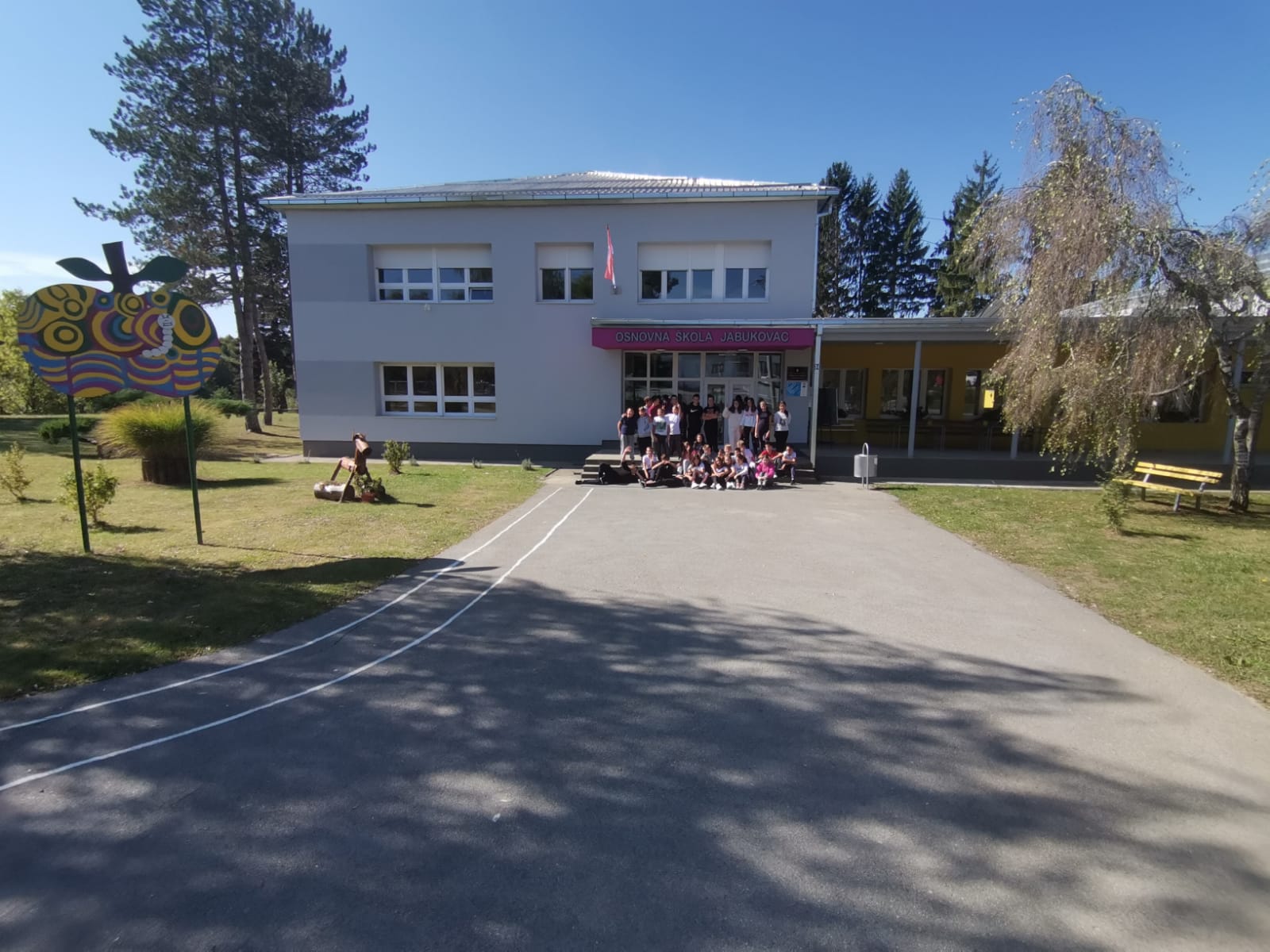 Godišnji plan iprogram radaJabukovac, rujan 2023. god.SADRŽAJ: OSNOVNI PODACI O ŠKOLI1. PODACI O UVJETIMA RADA	1.1. Podaci o upisnom područjuUpisno područje Osnovne škole Jabukovac čine sela: Begovići, Donja Pastuša, Gornja Pastuša, Tremušnjak, Mačkovo Selo, Miočinovići, Veliki Gradac (do Križa), Dodoši, Veliki Šušnjar, Kraljevčani, Dragotinci, Banski Grabovac, Luščani, Gornja Bačuga, Donja Bačuga,Pecki, Čuntić/Gornji Čuntić, Prnjavor, Donja Mlinoga, Gornja Mlinoga, Jabukovac. Od 61 učenika 48 su putnici za koje je organiziran prijevoz školskim autobusima.1.2.  Unutrašnji školski prostori( Oznaka stanja opremljenosti do 50%..1, od 51-70%..2, od 71-100%..3 )1.3. Školski okoliš 1.4. Nastavna sredstva i pomagala( Oznaka stanja opremljenosti do 50%..1, od 51-70%..2, od 71-100%..3 )1.4.1. Knjižni fond škole1.5. Plan obnove i adaptacije2. PODACI  O IZVRŠITELJIMA  POSLOVA  I  NJIHOVIM  RADNIM ZADUŽENJIMA  U  2023./ 2024 . ŠKOLSKOJ GODINI 2.1.Podaci o odgojno-obrazovnim radnicima2.1.1.Podaci o učiteljima razredne nastave2.1.2.Podaci o učiteljima predmetne nastave2.1.3.Podaci o ravnatelju i stručnim suradnicima2.1.4. Podaci o pomoćnicima u nastavi2.1.5. Podaci o ostalim radnicima škole2.2.Tjedna i godišnja zaduženja odgojno-obrazovnih radnika škole2.2.1.Tjedna i godišnja zaduženja učitelja razredne nastave2.2.2.  Tjedna i godišnja zaduženja učitelja predmetne nastaveNastava fizike, njemačkog i informatike za niže razrede zastupljena je nestručno. Učitelj matematike Senad Omerčić odrađuje prekovremeno 4 sata tjedno fizike (škola nema učitelja fizike) Manuela Grabar odrađuje prekovremeno 4 sata informatike.2.2.3.Tjedna i godišnja zaduženja ravnatelja i stručnih suradnika škole2.2.4.Tjedna i godišnja zaduženja ostalih radnika škole3.PODACI O ORGANIZACIJI  RADA3.1.   Organizacija smjena           Rad  u OŠ Jabukovac organiziran je u jednoj smjeni. Nastava počinje u 8,00 sati (1.sat) i           završava u 13,55 sati (7.sat). 3.2.  Prijevoz učenika           Za sve učenike putnike organiziran je školski prijevoz. Dva autobusa dovoze učenike           ujutro prije početka nastave i  odvoze ih nakon nastave, u 13,55 sati.            Od školske godine 2014./2015. uvedena je još jedna  linija  i to  u 12,15 sati            koja odvozi  učenike od 1.- 4. razreda.           Od školske godine 2020./2021. nakon što je škola dobila donaciju kombija uvedena je           linija za učenike putnike iz Petrinje i Hrastovice.3.3. Raspored dežurstva 3.4.Godišnji kalendar rada3.5.  Podaci o broju učenika i razrednih odjela3.4.1. Primjereni oblik školovanja po razredima i oblicima rada4.  TJEDNI I GODIŠNJI BROJ SATI PO RAZREDIMA I OBLICIMA ODGOJNO-     OBRAZOVNOG RADA4.1. Tjedni i godišnji broj nastavnih sati za obvezne nastavne predmete po razredima Planirani sati vezani su uz godišnje programe za određeno odgojno-obrazovno područje, koji se nalaze uprilogu, a njihovo ostvarenje prati se dnevno prema rasporedu sati u e-dnevniku pojedinog razrednog odjela (T – tjedni broj sati; G – godišnji broj sati)4.2. Tjedni i godišnji broj nastavnih sati za ostale oblike odgojno-obrazovnog rada4.2.1. Tjedni i godišnji broj nastavnih sati izborne nastave4.2.2.Tjedni i godišnji broj nastavnih sati izborne nastave Vjeronauka              RAZREDNA NASTAVAPREDMETNA NASTAVA4.2.3. Njemačkog jezika Tjedni i godišnji broj sati izborne nastave njemačkog jezika4.2.4. Tjedni i godišnji broj nastavnih sati izborne nastave InformatikeRAZREDNA NASTAVAPREDMETNA NASTAVA4.2.5. Tjedni i godišnji broj nastavnih sati izborne nastave Srpski jezik i kultura –      model C4.2.6. Tjedni i godišnji broj nastavnih sati dopunske nastave4.2.7. Tjedni i godišnji broj nastavnih sati dodatne nastave4.2.8. Plan izvannastavnih aktivnosti4.3. Obuka plivanja Realizira se u trećem i četvrtom razredu. Obuka se provodi tijekom drugog polugodišta u ŠRC SISAK. Prijevoz učenika financira grad Petrinja. 5. PLANOVI RADA RAVNATELJICE, ODGOJNO-OBRAZOVNIH I OSTALIH        RADNIKA5.1. Plan rada ravnateljice u školskoj godini 2023./2024.5.2. Plan rada pedagoginje u školskoj godini 2023./2024.5.3. Plan rada stručnog suradnika knjižničarke u školskoj godini 2023./2024.5.4. Plan rada tajnice5.5. Plan rada računopolagačice5.6. Plan rada domaraKontrola zgradeotključavanje i zaključavanje školepregled i kontrola vanjskog i unutrašnjeg prostorapregled prozora, vrata i podnošenje izvješća o stanju objekta i potrebnim popravcimao eventualnoj provali, krađi i većoj šteti obavijestiti ravnatelja, tajnicu i policijsku postajuKontrola, popravci i tekuće održavanjeodržavanje sistema zagrijavanja objekta zaprimanje peleta, vođenje brige o racionalnom trošenju goriva kontrola vode , pumpe i bazena voda, kloriranje vodeodržavanje i popravak prozora, vrata, klupa, stolova, namještaja, nastavnih sredstava, roleta, izmjena i popravak brava i kvaka na vratima, izrada ključeva, popravak podova, lijepljenje pločica, popravak žbuke i krovišta, igrališta, krečenje  popravak i održavanje  vanjske ograde, bojenje golova                                   održavanje elektro instalacija (prekidači, utičnice, rasvjetna tijela)održavanje dovodnih i odvodnih vodovodnih i kanalizacijskih instalacija kao: mješalica za vodu, vodo-kotlića, umivaonike, školjki i dasaka po sanitarnim čvorovimaodržavanje protupožarnih instalacija, protupožarnih aparata, njihova kontrola po propisanim pravilima, zakonima, servisiizrada novog inventaraOstali poslovikošenje trave, čišćenje snijega, briga o zastavama i njihovom pravodobnom i prigodnom postavljanjupomoć spremačicama u težim poslovimabriga o ispravnosti pomagala za rad, o brojnosti i čuvanju svih alata i pomagala i aparata za rad, o cjelokupnom inventaru školečišćenje kotlovniceobaveza domara je čuvanje ključevadostava namirnica za školsku kuhinjudostava potrepština i materijala za održavanjeprijevoz učenikaprijevoz prema potrebiOstali poslovi po nalogu ravnatelja i tajnikaUKUPNI BROJ SATI GODIŠNJE:                                                                                                               17685.6.Plan rada kuharice rujan – lipanjizradi jelovnika za rad školske kuhinje u suradnji s tajnicom i ravnateljicompripremanje toplog obroka za školsku kuhinjuraspodjela toplog obroka i podjela učenicimapranje posuđaodržavanje čistoće u školskoj kuhinjikuhanje kave i serviranje za sjednicesrpanj – kolovozgeneralno čišćenje prostoraostali poslovi po potrebi i nalogu ravnateljaUKUPNO SATI GODIŠNJE:                                                                                                                  17685.8. Plan rada spremača  Poslove čišćenja obavljaju 2  spremačice i 1 spremač  na  neodređeno s punim  radnim  vremenom. Čišćenje se odnosi na čišćenje unutarnjeg prostora škole - 1705 m² i održavanje 12200m2 vanjske površine oko škole.6. PLAN RADA ŠKOLSKOG ODBORA I STRUČNIH TIJELA 6.1.Plan rada Školskog odbora daje prethodnu suglasnost u vezi zasnivanja radnog odnosa (po potrebi)donosi Statut i druge opće akte na prijedlog ravnateljadonosi školski kurikulum na prijedlog učiteljskog vijeća i godišnji plan i program rada škole na prijedlog ravnatelja i nadzire njegovo izvršavanjedonosi financijski plan, polugodišnji i godišnji obračun na prijedlog ravnateljaodlučuje o zahtjevima radnika za zaštitu prava iz radnog odnosa6.2.Plan rada Učiteljskog vijeća6.3.Plan rada Razrednog vijeća6.4. Plan rada Vijeća roditelja6.5.Plan rada Vijeća učenika6.6.Plan i program rada razrednikaRujanPopunjavanje potrebne razredne dokumentacijePlaniranje sata razrednikaRujan - kolovozRedovno vođenje administracije – e- dnevnika rada,e-imenika učenika, matične knjige, zapisnika sa sjednica razrednih vijeća, zapisnika s roditeljskih sastanaka, kronologiju važnijih zbivanja u razrednim odjelima, ispunjavanje i supotpisivanje učeničkih svjedodžbi i prijepis ocjena.Vođenje brige o realizaciji sata razrednika, GIK-a i Nastavnog plana i programa.Pripremanje i vođenje sjednica Razrednog vijeća i podnošenje izvješća o aktivnostima razrednih odjela.Briga o redovitom vrednovanju učenika i organiziranju pomoći učenicima kojima je to potrebno.Rujan – kolovozSuradnja s članovima razrednog vijeća, ravnateljem, stručnim suradnicima, roditeljima.Rujan – lipanj        1.  Vođenje brige o redovitom pohađanju nastave i ostalih oblika rada učenika. Rujan – lipanjPripremanje i vođenje roditeljskih sastanaka (najmanje tri tijekom školske godine).Informacije za roditelje - trebaju biti u rasporedu razrednika- izvještavanje roditelja o postignutim  rezultatima u učenju i vladanju učenika.Lipanj – kolovozVođenje brige o polaganju predmetnih, popravnih i razrednih ispita.Ispunjavanje izvješća, zapisnika i potrebnih  obrazaca.7. PLAN STRUČNOG OSPOSOBLJAVANJA I USAVRŠAVANJA7.1.Stručno usavršavanje u školi7.1.1. Stručna vijeća7.1.2. Razredne nastave7.1.3. Predmetne  nastave7.1.4.Stručna usavršavanja za sve odgojno-obrazovne radnike7.2.Stručna usavršavanja izvan škole7.2.1.Stručna usavršavanja na županijskoj razini7.2.2.Stručna usavršavanja na državnoj razini8. PODACI O OSTALIM AKTIVNOSTIMA U FUNKCIJI ODGOJNO -      OBRAZOVNOG RADA I POSLOVANJA ŠKOLSKE USTANOVE8.1. Plan kulturne i javne djelatnosti 8.2.Plan izvanučioničke nastave8.3.Plan zdravstveno-socijalne zaštite učenika Plan zdravstveno-socijalne zaštite učenika u školskoj godini 2023./2024.Skrb za zdravstvenu, socijalnu i ekološku zaštitu učenika odvijat će se u nekoliko pravaca:aktivnosti službe za školsku medicinuprehrana učenikahigijena školskog prostora i školskog okolišaorganizirani prijevoz učenikaosiguranje od nesretnog slučajaskrb o učenicima koji žive u nesređenim i socijalno ugroženim obiteljimaU suradnji sa zdravstvenom službom provodit će se sistematski pregledi, cijepljenja kao i socijalna zaštita učenika koji imaju potrebu da se o njima vodi dodatna briga nadležnih socijalnih službi.Nositelj aktivnosti zdravstvene zaštite je uglavnom školska liječnica. U sklopu satova razrednikarazrednici će realizirati pojedine teme u svezi zdravstvene zaštite učenika, prema svom planu i programu tijekom godine, u suradnji sa Zavodom za javno zdravstvo. Plan zdravstvene zaštite je utvrđen zakonom.Aktivnosti službe za školsku medicinu:1. razred- namjenski pregled – prilagodba na školu- cijepljenje: ospice, zaušnjaci, rubeola, dječja paraliza, difterija, tetanus- predavanje: pravilno pranje zubi 3. razred- pregled vida na boje, mjerenje visine i težine- razgovor s učenicima na temu zdrave prehrane- predavanje „Skrivene kalorije“-zdrave životne navike i tjelesna aktivnost5. razred- sistematski pregled učenika- cijepljenje protiv HPV-a na dobrovoljnoj bazi- promjene vezane za pubertet i higijenu- rad u malim skupinama djevojčica: higijena menstruacije6. razred- pregled kralježnice i stopala- zdrave životne navike i tjelesna aktivnost- cijepljenje protiv HPV-a na dobrovoljnoj bazi  7. razred- cijepljenje protiv HPV-a na dobrovoljnoj bazi 8. razred- profesionalna orijentacija- sistematski pregled- spolno sazrijevanje i kontracepcija- cijepljenje: difterija, tetanus, dječja paraliza; HPV – zainteresirani učenici 8.4. Plan zdravstvene zaštite odgojno-obrazovnih i ostalih radnika škole1. Redovni pregledi za zdravstvenu iskaznicu2. Sistematski pregledi8.5. ŠKOLSKI  PREVENTIVNI PROGRAMŠKOLSKI PREVENTIVNI PROGRAM - šk. god. 2023./2024.VODITELJI  ŠKOLSKOG PREVENTIVNOG PROGRAMA: Tea Rambovsek Aleksić, stručni suradnik pedagogPROCJENA STANJA I POTREBA: Osnovna škola Jabukovac broji 61 učenika od 1. do 8.r. u školskoj godini 2023./2024. Upisno područje OŠ Jabukovac čine 22 sela koja su dislocirana od gradske sredine. Veliki dio naših obitelji živi od skromnih prihoda. Nerijetko su oba roditelja nezaposlena. Pojedinci s nižim socioekonomskim statusom u većoj su izloženosti stresnim životnim događajima i jačem utjecaju tih događaja na fizičko i mentalno zdravlje. Istraživanja su ustanovila da djeca koja potječu iz nižeg socioekonomskog statusa uglavnom ostvaruju niže akademske rezultate i češće napuštaju obrazovni sustav, te su sklonija usvajanju nepoželjnih obrazaca ponašanja. Provođenjem aktivnosti u sklopu Preventivnog školskog programa cilj nam je djelovati na naše učenike i njihove roditelje kako bismo jačali njihove socijalne kompetencije, te našim djelovanjem kroz predviđene aktivnosti smanjili negativne i rizične čimbenike kojima su izloženi u socijalnoj sredini. Uz nizak socioekonomski status kao specifičnost učenika naše škole kao rizični čimbenik koji je u proteklim godinama obilježio živote stanovnika Sisačko moslavačke županije je i potres. Mnogi učenici naše škole i dalje žive u nepovoljnim okolnostima koje su posljedica potresa (neadekvatni životni uvjeti) te su njihove obitelji izložene dodatnom stresu. Kako bi se ublažile negativne posljedice navedenog u ovoj školskoj godini škola će nastaviti biti uključena u projekt Foruma za slobodu odgoja “Škole podrške: učenje za otpornost, inkluziju i mentalno zdravlje u školama Sisačko-moslavačke županije“ s ciljem osnaživanja u području osobnog i socijalnog razvoja te mentalnog zdravlja učenica i učenika. U ovoj školskoj godini cjelokupna preventivna aktivnost škole usmjerit će se na pružanje podrške učenicima u izgradnji pozitivnih odnosa. Kroz školski razvojni plan planira se nastaviti raditi na motivaciji učenika i njihovom samopouzdanju s ciljem boljeg uspjeha.  Također postoji potreba rada s učenicima i obiteljima kod kojih su izraženi rizični čimbenici; pomoć učenicima i njihovim roditeljima /skrbnicima će se provesti kroz individualni rad stručnog suradnika pedagoga. Provođenje preventivnog programa za školsku godinu 2023./2024. planirano je Godišnjim planom i programom rada škole, Školskim kurikulumom, programima rada razrednika i lokalne zajednice. Školski preventivni program obuhvaća više područja preventivnog djelovanja u skladu s karakteristikama dobi učenika. Sadržaji preventivnog programa integrirani su u redovnu nastavu, satove razrednika, izvannastavne aktivnosti, stručno usavršavanje učitelja, kao i dodatno osmišljene programe i projekte. Na taj način je cjelokupni školski rad u funkciji preventivnog djelovanja. U našoj školi nije zabilježen niti jedan slučaj ozbiljnijeg oblika vršnjačkog fizičkog nasilja. Što se tiče odnosa prema sredstvima ovisnosti, kontinuirano se radi na preventivnim programima kroz predavanja stručnih službi, satove razrednika, izvannastavne aktivnosti te različite nastavne predmete. Ozbiljnim pristupom svih djelatnika škole, dežurstvima pod odmorima i nakon nastave i organiziranjem slobodnog vremena učenika prevenirali smo probleme vezane za konzumiranje duhana, alkohola i drugih narkotika u školi. No unatoč svemu tome, svjesni smo izmjene generacija, specifičnosti vremena u kojima živimo te nedvojbene potrebe i daljnjeg sustavnog i kvalitetnog preventivnog djelovanja prema učenicima i njihovim roditeljima. CILJEVI PROGRAMA: Za učenike:utemeljenje zdravog i odgovornog načina života djece koja će svoje potrebe znati zadovoljiti društveno prihvatljivim oblicima ponašanja,educiranje učenika o pojavi i štetnosti nasilničkog ponašanja i općenito neprihvatljivog ponašanja mladihprevencija nepoželjnog ponašanja tj. prevencija bilo kojeg oblika nasilja i zlostavljanja ugradnja pozitivnih vrijednosti i stavova koji će i u budućnosti osigurati pozitivne društvene vrijednosti,poticanje učenika na razmišljanje i usvajanje pozitivnih životnih vrijednostirazvijanje osjećaja osobne vrijednosti kao osobne i društvene odgovornostipromicanje fizičke, socijalne i duhovne dimenzije zdravljapromicanje zdravih stilova životarazvijanje svih oblika socijalnih i komunikacijskih vještina razvijanje pozitivne slike o sebi razvijajući samopoštovanje i samopouzdanjeučenje vještina donošenja odluka i rješavanja problemaučenje o osjećajima i njihovom izražavanjuformiranje ispravnog stava prema sredstvima ovisnosti kroz odgojno-obrazovni proces smanjiti broj djece i mladih koji će započeti s iskušavanjem sredstava ovisnosti, stjecanje vještine otpora pritiscima na konzumaciju sredstava ovisnostirazvijanje ekološke svijesti i navikapromicanje snošljivosti i poštivanje različitostipružanje podrške učenicima u izgradnji pozitivnih odnosapružanje podrške u učenju i ostvarenju akademskih ciljeva razviti pozitivan stav prema učenjuZa roditelje: stjecanje znanja kako pomoći djeci da ostanu zdraviunapređenje neophodnih vještina za kvalitetno roditeljstvo primjena naučenih vještina sa svojom djecomvrednovanje značaja obiteljskog okruženja kao značajnog čimbenika u prevenciji ovisnosti vrednovanje značaja zdravog stila življenjautvrditi prihvatljive i neprihvatljive oblike ponašanja i njihove posljediceZa učitelje:educiranje i usavršavanje djelatnika u vidu raznih radionica, stručnih aktiva, stručnih predavanja te savjetovanjaunapređivati vještinu poučavanja djecevrednovati značaj školskog okruženja kao značajnog čimbenika u prevenciji ovisnosti primjenjivati u praksi zdrav stil življenja i dobru praksu komunikacijeRAD S UČENICIMARAD S RODITELJIMARAD S UČITELJIMA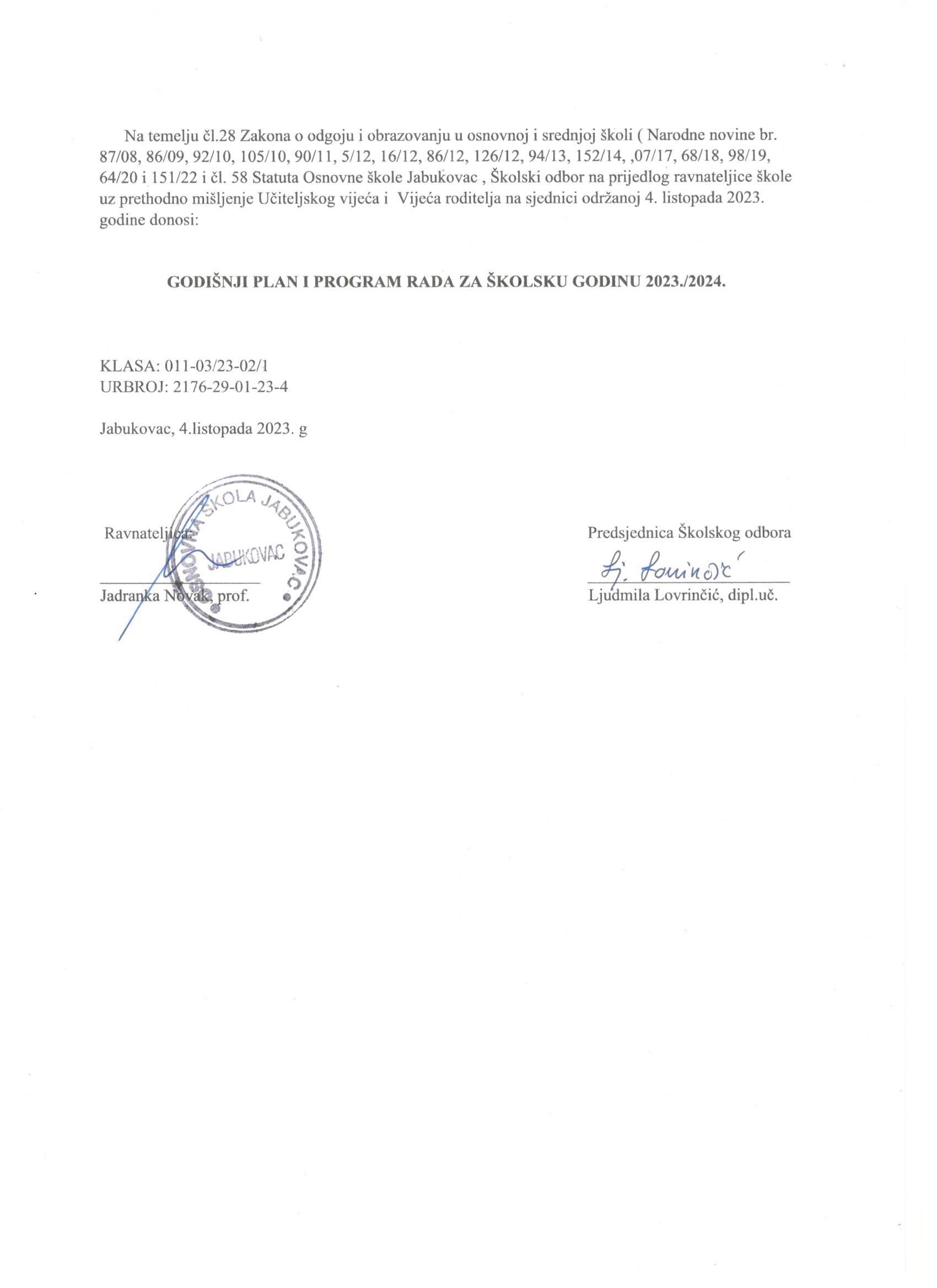 NAZIV PROSTORA( učionice, kabineti, knjižnica, dvorana, sanitarni čvorovi)UčioniceUčioniceKabinetiKabinetiOznaka stanja opremljenostiOznaka stanja opremljenostiNAZIV PROSTORA( učionice, kabineti, knjižnica, dvorana, sanitarni čvorovi)BrojVeličina   u m2BrojVeličina   u m2       OpćaOpremljenost  DidaktičkaopremljenostRAZREDNA NASTAVA1. razred154 m²222. razred154 m²223. razred154 m²224. razred154 m²120 m222PREDMETNA NASTAVAHrvatski jezik i strani jezik154 m²118 m222Likovna kultura i glazbena kultura154 m²130 m222Matematika154 m²22Priroda, biologija, fizika i kemija156m2163 m²22Povijest i geografija154 m²22Tehnička kultura i informatika170m2163 m²32OSTALODvorana za TZK+ svlačionice+spremište dvorane1425 m²22Knjižnica163 m²32Zbornica116 m²3Uredi446 m²3Kuhinja130 m23Hodnici+ stepeništa3413 m23Sanitarni čvorovi754 m21Kotlovnica130 m22Podrum130 m21PODRUČNE ŠKOLEPRNJAVOR ČUNTIĆKITijekom šk. godine 2000./01.obnovljen je   donji dio područne škole Prnjavor Čuntićki uz pomoć donacijepet europskih  zemalja.Zgrada je dana na korištenjeUdruzi za izvaninstitucionalniodgoj i obrazovanje "Petrinjčica"na rok od 10 godina.Učionicax 230 m²PRNJAVOR ČUNTIĆKITijekom šk. godine 2000./01.obnovljen je   donji dio područne škole Prnjavor Čuntićki uz pomoć donacijepet europskih  zemalja.Zgrada je dana na korištenjeUdruzi za izvaninstitucionalniodgoj i obrazovanje "Petrinjčica"na rok od 10 godina.Zbornica6 m²PRNJAVOR ČUNTIĆKITijekom šk. godine 2000./01.obnovljen je   donji dio područne škole Prnjavor Čuntićki uz pomoć donacijepet europskih  zemalja.Zgrada je dana na korištenjeUdruzi za izvaninstitucionalniodgoj i obrazovanje "Petrinjčica"na rok od 10 godina.SanitarniČvor12 m²PRNJAVOR ČUNTIĆKITijekom šk. godine 2000./01.obnovljen je   donji dio područne škole Prnjavor Čuntićki uz pomoć donacijepet europskih  zemalja.Zgrada je dana na korištenjeUdruzi za izvaninstitucionalniodgoj i obrazovanje "Petrinjčica"na rok od 10 godina.Školska kuhinja16 m²PRNJAVOR ČUNTIĆKITijekom šk. godine 2000./01.obnovljen je   donji dio područne škole Prnjavor Čuntićki uz pomoć donacijepet europskih  zemalja.Zgrada je dana na korištenjeUdruzi za izvaninstitucionalniodgoj i obrazovanje "Petrinjčica"na rok od 10 godina.Hodnik   x 224 m²PRNJAVOR ČUNTIĆKITijekom šk. godine 2000./01.obnovljen je   donji dio područne škole Prnjavor Čuntićki uz pomoć donacijepet europskih  zemalja.Zgrada je dana na korištenjeUdruzi za izvaninstitucionalniodgoj i obrazovanje "Petrinjčica"na rok od 10 godina.Učionica   x 230 m²DODOŠIŠkole su devastirane u ratuŠkole su devastirane u ratuŠkole su devastirane u ratuŠkole su devastirane u ratuŠkole su devastirane u ratuŠkole su devastirane u ratuDONJA PASTUŠAŠkole su devastirane u ratuŠkole su devastirane u ratuŠkole su devastirane u ratuŠkole su devastirane u ratuŠkole su devastirane u ratuŠkole su devastirane u ratuŠUŠNJARŠkole su devastirane u ratuŠkole su devastirane u ratuŠkole su devastirane u ratuŠkole su devastirane u ratuŠkole su devastirane u ratuŠkole su devastirane u ratuNaziv površineVeličina u m2Ocjena stanjaZelena površina12,200m2OdličanUKUPNO  12.200m2NASTAVNA SREDSTVA I POMAGALASTANJEStolna računala20Prijenosna računala36Tableti38Pametna ploča4Fotokopirni aparat             1Projektor + projektno platno9Kamera1Multifunkcionalni pisač4UPS15Zvučnici 3Bijele školske ploče             5      Razglas1Video nadzor1KNJIŽNI FONDSTANJELektirni naslovi (I. – II. razred)461Lektirni naslovi (III. – V. razred)737Lektirni naslovi (VI. – VIII. razred)723Izborna literatura za učenike 147Stručna literatura za učitelje575Zavičajna zbirka  61AVM građa110U K U P N O2814Što se preuređuje ili obnavlja VrijednostIspiliti školsko drvo za daske-napraviti nadstrešnicu za kombi i komunalni otpad, napraviti  sjenicu (učionicu na otvorenom) u školskom dvorištu6.000,00 eurZavršiti stajalište autobusa za učenike-prilazna staza500.00 eurNabava potrepština za sanitarne čvorove-wc daske, slavina za lavabo, sifoni za pisoar, vodokotlić, zavjesa za tuš kabinu600.00 eurUgradnja omekšivača za vodu3.200,00 eurKupnja vrtnog traktora4.300,00 eurUređenje učionice kemije-stolovi, stolice2.000,00 eurUnutarnji roloi za praktikum vještina i vanjski roloi za kuhinju            1.300,00 eurRed. BrojIme i prezimeGodinarođenjaZvanjeStupanj stručnespremeMentor-savjetnikGodinestaža1.Ljudmila Lovrinčić1983.Dipl. učitelj s pojačanim programom iz nastavnog predmeta povijestiVSS172.Milena Vojnović – Gros1960.Nastavnik razredne nastaveVŠS413.Marija Kardaš1983.Dipl. učitelj razredne nastaveVSS124.Marina Demetrović1964.Nastavnik razredne nastaveVŠS34Red.  brojIme i prezimeGodinarođenjaZvanjeStupanj stručnespremePredmet(i) koji(e) predajeMentor-savjetnikGodineStaža1.     Ana Tovunac1979.Dipl. učitelj. RN s pojačanim programomiz hrvatskog jezikaVSSUčiteljica hrvatskog jezikaOŠ Jabukovac162.     Helena Bučar1981.Dipl. učitelj. RN s pojačanim programom PrirodoslovljeVSSUčiteljica biologije i prirodeOŠ JabukovacOŠ Mato LovrakPetrinja193.     Maja Ostojić1978.Dipl. učitelj. RN s pojačanim programom izglazbene kultureVSSUčiteljica glazbene kultureOŠ JabukovacOŠ I.G.Kovačić GoraUčiteljsavjetnik194.     Manuela Grabar1979.Dipl. učiteljica RN s poj. progr. iz nast. predmeta engleski jezikVSSUčiteljica engleskog jezikaOŠ Jabukovac205.Zorica Vuković(zamjena za  Ivanu  Paušić).1986.Magistra primarnog obrazovanjaVSSUčiteljicanjemačkog jezikaOŠ JabukovacOŠ I.G. Kovačić Gore106.   Senad Omerčić1980.Dipl. učitelj RN s pojač. progr. iz nast.predmeta matematikaVSSUčitelj matematike OŠ Jabukovac187.    Kristijan Ćaran1985.Dipl. inženjer kemijeVSSUčitelj kemijeOŠ JabukovacOŠ DvorSŠ Pregrada128.Alica Jung Šubarić (zamjena za  Nevenku Domitrović)1976.Dipl.učitelj. RN s pojačanim programom Geografije VSSUčiteljica geografijeOŠ Jabukovac OŠ Dvor149.Erija Matković1982.Dipl. učitelj RN s pojačanim programom PovijestVSSUčiteljica povijestiOŠ JabukovacOŠ Katarina Zrinska Mečenčani1310.      Ivan Heinelt1984.Prof. kineziologijeVSSUčitelj tjelesne i zdravstvene kultureOŠ JabukovacOŠ MartinskaVes911.Mirna Rakuša(zamjena za Nataliju Mijaljević)1981.Dipl. ing tekstilne tehnologijeVSSUčiteljica likovne kultureOŠ JabukovacOŠ Mate Lovraka Petrinja912.Martina Čudina -Olah1971.Dip. ing. metalurgijeVSSUčiteljica tehničke kulture i informatikeOŠ JabukovacOŠ I.G.Kovačić Gora2213.Antonija Ivančan (zamjena za  Moniku Žugaj)1995.Magistra religiozne pedagogije i katehetikeVSSVjeroučiteljicarimokatolič. vj. OŠ JabukovacSŠ Glina414.Goran Kalamanda1990.Bogoslovija srpskepravoslavne crkveSSSVjeroučitelj pravosl. vjeronaukaOŠ JabukovacOŠ GlinaOŠ Topusko215.     Milena Vorkapić1967.Učiteljica razrednenastaveVŠSUčiteljica SrpskogJezika i kultureOŠ JabukovacOŠ Topusko1616.Monika Žugaj1988.Magistra religiozne pedagogije i katehetikeVjeroučiteljicarimokatolič. vj. OŠ JabukovacOŠ Mate Lovraka Petrinja       6Red. brojIme i prezimeGodina Rođenja          ZvanjeStupanj     stručne    spremeRadnoMjestoMentor-savjetnikGodineStaža1.       Jadranka Novak1961.Diplomirani prof. pedagogijeVSSRavnateljicaOŠ Jabukovac332.Tea Rambovsek Aleksić1998.Magistra pedagogijeVSSStručnasuradnica pedagoginjaOŠ Jabukovac03.      Tihana Kovačević1982.Diplomirani bibliotekar, diplomirani učitelj RN s pojačanim programom povijestiVSSStručna SuradnicaknjižničarkaOŠ Jabukovac;OŠ Katarina Zrinska Mečenčani17Red. brojIme i prezimeGodina RođenjaZvanjeStupanj     stručne    spremeRadnoMjestoMentor-savjetnikGodineStaža1.   Gordana Hnojčik1956.Diplomirani veterinarVSSpomoćnik u   nastavi/302.Nikolina Grudenić2000.Hoteljersko-turistička    tehničarkaSSSpomoćnik u   nastavi/  2Red. BrojIme i prezimeGodina rođenjaZvanje    Stupanj  stru. spremeRadno mjestoGodineStaža1.Tea Radušević1983.Prvostupnik javne upraveVŠSTajnica102.Mihaela Kozić1973.Upravno-birotehničkastručna radnicaSSSRačunopolagačica184.Krešimir Kolić1976.KonobarSSSDomar/ložač255.Mira Stojčević1962.KrojačSSSSpremačica346.Štefica Kovačević1961.ProdavačSSSSpremačica347.Sanela  Mašić1994.KuharicaSSSKuharica     10Ime i prezimeUčiteljaRazredRedovna  nastavaRad razrednikaUkupnoDopunskanastavaDodatnanastavaINAUkupno neposredniradOstaliPosloviUKUPNOUKUPNOIme i prezimeUčiteljaRazredRedovna  nastavaRad razrednikaUkupnoDopunskanastavaDodatnanastavaINAUkupno neposredniradOstaliPosloviTjednoGodišnjeIme i prezimeUčiteljaRazredRedovna  nastavaRad razrednikaUkupnoDopunskanastavaDodatnanastavaINAUkupno neposredniradOstaliPosloviTjednoGodišnje1.Milena Vojnović Gros3.162181      1     1       21    1940  14002.MarijaKardaš4.15217111202040  14002.MarijaKardaš4.15217111202040  14003.Marina Demetrović1.162181Sin.pov.(čl.56 KU)Sin.pov.(čl.56 KU211940  14004.Ljudmila Lovrinčić2.                        16218111211940  1400Ime i prezimeučiteljaPredmetkojipredajeRazrednikPredaje u razredimaPredaje u razredimaPredaje u razredimaPredaje u razredimaPredaje u razredimaPredaje u razredimaPredaje u razredimaPredaje u razredimaPredaje u razredimaPredaje u razredimaRedovna  nastavaIzborna nastavaČl.13.st.7Prav. o izmj.Čl 42 KUČl.56KUst.5.Čl 42 KUČl.56KUst.5.Dop.Dod.Dod.I.NAUkupnonepo.RadOstaliPosloviUKUPNOUKUPNOUKUPNOIme i prezimeučiteljaPredmetkojipredajeRazrednik5556677888Redovna  nastavaIzborna nastavaČl.13.st.7Prav. o izmj.Čl 42 KUČl.56KUst.5.Čl 42 KUČl.56KUst.5.Dop.Dod.Dod.I.NAUkupnonepo.RadOstaliPosloviTjednoGodišnje1AnaTovunacHrvatskijezik5555544444181+21+211221840    14002Manuela GrabarEngleski   Jezik8.333333333320+2Razredništvo1123174014002Manuela GrabarEngleski   Jezik8.1r1r1r2r2r3r3r4r4r4r20+2Razredništvo1123174014002Manuela GrabarEngleski   Jezik8.222222222220+2Razredništvo1123174014003Zorica Vuković(zamjena za Ivanu Paušić)Njemački j.(izborni)455566773Zorica Vuković(zamjena za Ivanu Paušić)Njemački j.(izborni)22222228  11   97165604SenadOmerčićMatematika6.444444444416+2+1Razredništvo  2  2122184014004SenadOmerčićMatematika6.444444444416+2+1Razredništvo  2  2122184014004SenadOmerčićMatematika6.4444444444AdminE dnev  2  2122184014005Martina ČudinaOlah   Tehnička     kultura 1111111111 4   129217355Martina ČudinaOlahInformatika222222222244   129217356Alica Jung Šubarić (zamjena zaNevenku Domitrović)     Geografija1,51,51,522222227,5  18,56,5155256Alica Jung Šubarić (zamjena zaNevenku Domitrović)     Geografija1,51,51,522222227,5  18,56,5155257ErijaMatković   Povijest22222222228+1IKT22115165608Helena BučarPriroda 1,51,51,5227,57,57,5155258Helena BučarBiologija222227,57,57,5155259IvanHeineltTjelesna i zdravstvena kultura5.22222222228+2 Razredništvo22   1282070010Kristijan Ćaran  Kemija2222241153828011MajaOstojićGlazbena      kultura7.11111111115+2 Razredništvo1331161759511MajaOstojićGlazbena      kultura7.4r14r14r15+2 Razredništvo1331161759512Mirna Rakuša (zamjena za NatalijuMijaljević)Likovna kultura1111111111412276 13 45513GoranKalamandaPravoslavni vjeronauk11122334448881656013GoranKalamandaPravoslavni vjeronauk55566778888881656014  Antonija Ivančan (zamjena za MonikuŽugaj)Katolički vjeronauk4115510    35014  Antonija Ivančan (zamjena za MonikuŽugaj)Katolički vjeronauk55566778884115510    35015Monika ŽugajKatolički vjeronauk111223344442651138515MilenaVorkapićSrpski jezikmodel C1112233444444828015MilenaVorkapićSrpski jezikmodel C1111111111444828016Manuela Grabar (nestručna zamjena za IvuKomlinović)Informatika11 2 2 2 2 3 3 34444828016Manuela Grabar (nestručna zamjena za IvuKomlinović)Informatika     2     2     2     2     2     2     2     2     2     24448280Red.BrojIme i prezimeRadnikaStrukaRadnoMjestoRadnovrijeme(od – do)Rad sastrankama(od – do)BrojsatitjednoBrojsatigodišnje1.Jadranka NovakDipl. prof. pedagogijeravnateljica7-159-144017682.Tea Rambovsek AleksićMagistra pedagogijeStručnasuradnica pedagoginja8-149-144017683.TihanaKovačevićDipl. bibliotekar, diplomirani učitelj RN s pojačanim programom iz povijestiStručna suradnicaknjižničarkaSvaki drugi dan    od  8-149-1420884Red.BrojIme i prezimeRadnikaStrukaRadno mjestoRadnovrijeme(od – do)BrojsatitjednoBrojsatigodišnje1.Tea RaduševićPrvostupnikjavneupraveTajnicaSvaki drugidan od 7-15208842.Mihaela KozićUpravno-birotehničkastručna radnicaRačunopolagačica7-154017683.Krešimir KolićKonobarDomar/ložač7-154017685.Mira StojčevićKrojačSpremačica7-154017686.Štefica KovačevićProdavačSpremačica7-154017687.Sanela MašićKuharicaKuharica6-14401768PONEDJELJAKUTORAKSRIJEDAČETVRTAKPETAK7,10-11,25(0.-4.sat)Senad Omerčić7,10-11,25(0.-4.sat) Manuela Grabar7,10-11,25(0.-4.sat)Senad Omerčić7,10-11,25(0.-4.sat)Maja Ostojić7,10-11,25(0.-4.sat)AlicaJung-Šubarić11,25-12,15(5.sat)Tea Rambovsek Aleksić11,25-13,05(5.-6.sat) Kristijan Ćaran11,25-13,05(5.-6.sat)Zorica Vuković11,25-12,15(5.sat)Monika Žugaj11,25-12,15(5.sat) Ivan Heinelt12,15-13,05(6.sat)Manuela Grabar12,15-13,05(6.sat)Ana Tovunac12,15-13,05(6.sat)Tihana Kovačević/Tea Rambovsek Aleksić13,05-13,55(7.sat)MartinaČudina-Olah13,05-13,55(7.sat) Helena Bučar13,05-13,55(7.sat)Senad Omerčić13,05-13,55(7.sat)Goran Kalamanda13,05-13,55(7.sat)Ana Tovunac13,55-14,45(autobus) Ivan Heinelt13,55-14,45(autobus) Antonija Ivančan13,55-14,45(autobus)Milena Vorkapić13,55-14,45(autobus)Erija Matković13,55-14,45(autobus)Mirna RakošaPONEDJELJAKUTORAKSRIJEDAČETVRTAKPETAK7,10-13,00(0.-6.sat,autobus)Marija Kardaš7,10-13,00(0.-6.sat,autobus)Marina Demetrović7,10-13,00(0.-6.sat,autobus)MilenaVojnović-Gros7,10-11,25(0.-4.sat)naizmjence(od 1.-4. razreda )7,10-13,00(0.-6.sat,autobus)Ljudmila Lovrinčić11,25-13,00(5.-6.sat,autobus)Monika ŽugajMjesecBroj danaBroj danaBlagdani i neradni             daniObilježavanjeObilježavanjeMjesecRadnihnastavnihBlagdani i neradni             daniObilježavanjeObilježavanjeI. polugodište04.09.2023.-22.12.2023.IX.2020ND-707.9.2023.Olimpijski dan21.9č2023. Posjet Ekološkom imanju udruge Zmag, Vukomerić26.9.2023. Europski dan jezika07.9.2023.Olimpijski dan21.9č2023. Posjet Ekološkom imanju udruge Zmag, Vukomerić26.9.2023. Europski dan jezikaI. polugodište04.09.2023.-22.12.2023.X.2222ND-903.10.2023. Svjetski dan životinja05.10.2023. Svjetski dan učitelja15.10.-15.11.2023. Mjesec hrvatske knjige16.10.2023.Dan zahvalnosti za plodove zemlje, Svjetski dan hrane, Dani jabuka27.10.2023.Svjetski dan animiranog filma03.10.2023. Svjetski dan životinja05.10.2023. Svjetski dan učitelja15.10.-15.11.2023. Mjesec hrvatske knjige16.10.2023.Dan zahvalnosti za plodove zemlje, Svjetski dan hrane, Dani jabuka27.10.2023.Svjetski dan animiranog filmaI. polugodište04.09.2023.-22.12.2023.XI.21191.11. 2023. Svi sveti18.11. 2023. Dansjećanja na žrtve Domovinskog rata, Dan sjećanja na žrtve VukovaraND-9Jesenski odmor učenika 02.11.2023.-03.11.2023.07.11.2023. Dan znanosti15.11.2023. Ruksak pun kulture15.11-15.12.2023. Mjesec borbe protiv ovisnosti16.11.2023.Međunarodni dan tolerancije17.11.2023.Dan sjećanja na žrtve Domovinskog rata,                Dan sjećanja na žrtve Vukovara i Škabrnje20.11.2023. Međunarodni dan dječjih pravaJesenski odmor učenika 02.11.2023.-03.11.2023.07.11.2023. Dan znanosti15.11.2023. Ruksak pun kulture15.11-15.12.2023. Mjesec borbe protiv ovisnosti16.11.2023.Međunarodni dan tolerancije17.11.2023.Dan sjećanja na žrtve Domovinskog rata,                Dan sjećanja na žrtve Vukovara i Škabrnje20.11.2023. Međunarodni dan dječjih pravaI. polugodište04.09.2023.-22.12.2023.XII.191625.12.2023. Božić26.12.2023. Sveti StjepanND-1206.12.2023. Sv. Nikola06.12.2023. Božićna radionica21.12.2023. Božićna priredba22.12.2023. Predstava za RN06.12.2023. Sv. Nikola06.12.2023. Božićna radionica21.12.2023. Božićna priredba22.12.2023. Predstava za RNUKUPNO I.PolugodišteUKUPNO I.Polugodište827737I Zimski odmor učenika27.12.2023.-05.01.2024.I Zimski odmor učenika27.12.2023.-05.01.2024.II. Polugodište.08.1.2024.21.6.2024.I.22181.1.2024. Nova godina6.1.2024. Sveta tri kraljaND-910.01.2024. Svjetski dan smijeha16.01.2024. Međunarodno priznanje RH01.2024.Klizanje10.01.2024. Svjetski dan smijeha16.01.2024. Međunarodno priznanje RH01.2024.KlizanjeII. Polugodište.08.1.2024.21.6.2024.II.2116ND-8II Zimski odmor učenika19.02.2024.-23.02.2024.13.-14.02.202. Posjet Vukovaru 8. r.15.02.2024. Poklade i Valentinovo28.02.2024. Dan ružičastih majica II Zimski odmor učenika19.02.2024.-23.02.2024.13.-14.02.202. Posjet Vukovaru 8. r.15.02.2024. Poklade i Valentinovo28.02.2024. Dan ružičastih majica II. Polugodište.08.1.2024.21.6.2024.III.211931.03. 2024.UskrsND-1008.03.2024. Međunarodni dan žena11.03.-17.03.2024. Dani hrvatskog jezika19.03.2024. Očev dan21.03.2024. Svjetski dan osoba s Down sindromom21.03.-22.03.2024.Svjetski dan šuma, voda, meteorologije25.03.2024. Uskrsna radionica08.03.2024. Međunarodni dan žena11.03.-17.03.2024. Dani hrvatskog jezika19.03.2024. Očev dan21.03.2024. Svjetski dan osoba s Down sindromom21.03.-22.03.2024.Svjetski dan šuma, voda, meteorologije25.03.2024. Uskrsna radionicaII. Polugodište.08.1.2024.21.6.2024.IV.211701.4.2024. Uskrsni ponedjeljakND-9Proljetni odmor učenika28.03.2024.-05.04.2024.18.04.2024. Ekološki centar Natura SMŽ-posjet 19.04.2024. Svjetski dan kazališta29.04.2024. Međunarodni dan plesa04. 2024. Dan planeta Zemlje, Zelena čistkaProljetni odmor učenika28.03.2024.-05.04.2024.18.04.2024. Ekološki centar Natura SMŽ-posjet 19.04.2024. Svjetski dan kazališta29.04.2024. Međunarodni dan plesa04. 2024. Dan planeta Zemlje, Zelena čistkaII. Polugodište.08.1.2024.21.6.2024.V.212101.05.2024. Međunarodni praznik rada30.5.2024. Dan državnostiND-1006.-10.05.2024. Europski tjedan10.05.2024. Majčin dan12.-15.05. 2024. Worldskills Croatia2024.19.05.2024. Dan škole i Međunarodni dan obitelji30.05.2024. Dan državnosti, Tijelovo06.-10.05.2024. Europski tjedan10.05.2024. Majčin dan12.-15.05. 2024. Worldskills Croatia2024.19.05.2024. Dan škole i Međunarodni dan obitelji30.05.2024. Dan državnosti, TijelovoII. Polugodište.08.1.2024.21.6.2024.VI.2015ND-1004.06.2024. Svjetski dan zelene kemije10.-12.06.2024. Tjedan financijske pismenosti  Jednodnevni izlet Contessa DraganićJednodnevni izlet PetrinjaJednodnevni izlet Adrenalinski parkEkskurzija za 7. i 8. r.             Ljetni odmor učenikaod 24.06.2024.04.06.2024. Svjetski dan zelene kemije10.-12.06.2024. Tjedan financijske pismenosti  Jednodnevni izlet Contessa DraganićJednodnevni izlet PetrinjaJednodnevni izlet Adrenalinski parkEkskurzija za 7. i 8. r.             Ljetni odmor učenikaod 24.06.2024.II. Polugodište.08.1.2024.21.6.2024.VII.23ND-8II. Polugodište.08.1.2024.21.6.2024.VIII.2005.08. 2024. Danpobjede i domovinskezahvalnosti,Dan hrvatskih branitelja15.08.2024. Velika GospaND-11UKUPNOII. polugodišteUKUPNOII. polugodište16910675U K U P N O:U K U P N O:251183112BLAGDANI REPUBLIKE HRVATSKEBLAGDANI REPUBLIKE HRVATSKEBLAGDANI REPUBLIKE HRVATSKEBLAGDANI REPUBLIKE HRVATSKEBLAGDANI REPUBLIKE HRVATSKEBLAGDANI REPUBLIKE HRVATSKEBLAGDANI REPUBLIKE HRVATSKE01.11.2023.-Svi Sveti01.11.2023.-Svi Sveti01.11.2023.-Svi Sveti01.11.2023.-Svi Sveti01.11.2023.-Svi Sveti01.11.2023.-Svi Sveti01.11.2023.-Svi Sveti18.11.2023.-Dan sjećanja na žrtve Domovinskog rata, Dan sjećanja na žrtve Vukovara i Škabrnje18.11.2023.-Dan sjećanja na žrtve Domovinskog rata, Dan sjećanja na žrtve Vukovara i Škabrnje18.11.2023.-Dan sjećanja na žrtve Domovinskog rata, Dan sjećanja na žrtve Vukovara i Škabrnje18.11.2023.-Dan sjećanja na žrtve Domovinskog rata, Dan sjećanja na žrtve Vukovara i Škabrnje18.11.2023.-Dan sjećanja na žrtve Domovinskog rata, Dan sjećanja na žrtve Vukovara i Škabrnje18.11.2023.-Dan sjećanja na žrtve Domovinskog rata, Dan sjećanja na žrtve Vukovara i Škabrnje18.11.2023.-Dan sjećanja na žrtve Domovinskog rata, Dan sjećanja na žrtve Vukovara i Škabrnje 25.12.2023.-Božić  26.12.2023.-Sv. Stjepan  25.12.2023.-Božić  26.12.2023.-Sv. Stjepan  25.12.2023.-Božić  26.12.2023.-Sv. Stjepan  25.12.2023.-Božić  26.12.2023.-Sv. Stjepan  25.12.2023.-Božić  26.12.2023.-Sv. Stjepan  25.12.2023.-Božić  26.12.2023.-Sv. Stjepan  25.12.2023.-Božić  26.12.2023.-Sv. Stjepan  01.01.2024.- Nova godina  06.01.2024.- Sveta tri kralja 01.01.2024.- Nova godina  06.01.2024.- Sveta tri kralja 01.01.2024.- Nova godina  06.01.2024.- Sveta tri kralja 01.01.2024.- Nova godina  06.01.2024.- Sveta tri kralja 01.01.2024.- Nova godina  06.01.2024.- Sveta tri kralja 01.01.2024.- Nova godina  06.01.2024.- Sveta tri kralja 01.01.2024.- Nova godina  06.01.2024.- Sveta tri kralja 31.03.2024.-Uskrs  01.04.2023.-Uskrsni ponedjeljak 31.03.2024.-Uskrs  01.04.2023.-Uskrsni ponedjeljak 31.03.2024.-Uskrs  01.04.2023.-Uskrsni ponedjeljak 31.03.2024.-Uskrs  01.04.2023.-Uskrsni ponedjeljak 31.03.2024.-Uskrs  01.04.2023.-Uskrsni ponedjeljak 31.03.2024.-Uskrs  01.04.2023.-Uskrsni ponedjeljak 31.03.2024.-Uskrs  01.04.2023.-Uskrsni ponedjeljak 01.05.2024.-Međunarodni praznik rada 30.05.2024.-Dan državnosti, Tijelovo 01.05.2024.-Međunarodni praznik rada 30.05.2024.-Dan državnosti, Tijelovo 01.05.2024.-Međunarodni praznik rada 30.05.2024.-Dan državnosti, Tijelovo 01.05.2024.-Međunarodni praznik rada 30.05.2024.-Dan državnosti, Tijelovo 01.05.2024.-Međunarodni praznik rada 30.05.2024.-Dan državnosti, Tijelovo 01.05.2024.-Međunarodni praznik rada 30.05.2024.-Dan državnosti, Tijelovo 01.05.2024.-Međunarodni praznik rada 30.05.2024.-Dan državnosti, Tijelovo 22.06.2024.- Dan antifašističke borbe 22.06.2024.- Dan antifašističke borbe 22.06.2024.- Dan antifašističke borbe 22.06.2024.- Dan antifašističke borbe 22.06.2024.- Dan antifašističke borbe 05.08.2024.-Dan pobjede i domovinske zahvalnosti 15.08.2024.-Velika Gospa  05.08.2024.-Dan pobjede i domovinske zahvalnosti 15.08.2024.-Velika Gospa  05.08.2024.-Dan pobjede i domovinske zahvalnosti 15.08.2024.-Velika Gospa  05.08.2024.-Dan pobjede i domovinske zahvalnosti 15.08.2024.-Velika Gospa  05.08.2024.-Dan pobjede i domovinske zahvalnosti 15.08.2024.-Velika Gospa  05.08.2024.-Dan pobjede i domovinske zahvalnosti 15.08.2024.-Velika Gospa  05.08.2024.-Dan pobjede i domovinske zahvalnosti 15.08.2024.-Velika Gospa NERADNI DANI U REPUBLICI HRVATSKOJNERADNI DANI U REPUBLICI HRVATSKOJNERADNI DANI U REPUBLICI HRVATSKOJNERADNI DANI U REPUBLICI HRVATSKOJNERADNI DANI U REPUBLICI HRVATSKOJNERADNI DANI U REPUBLICI HRVATSKOJNERADNI DANI U REPUBLICI HRVATSKOJ01.11.2023.-Svi sveti25.12.2024.-Božić26.12.2024.-Sv.Stjepan01.01.2024.-Nova Godina01.04.2024.-Uskrsni ponedjeljak01.05.2024.-Međunarodni praznik rada30.05.2024.-Dan državnosti, Tijelovo05.08.2024.-Dan pobjede i domovinske zahvalnosti15.08.2024.-Velika Gospa01.11.2023.-Svi sveti25.12.2024.-Božić26.12.2024.-Sv.Stjepan01.01.2024.-Nova Godina01.04.2024.-Uskrsni ponedjeljak01.05.2024.-Međunarodni praznik rada30.05.2024.-Dan državnosti, Tijelovo05.08.2024.-Dan pobjede i domovinske zahvalnosti15.08.2024.-Velika Gospa01.11.2023.-Svi sveti25.12.2024.-Božić26.12.2024.-Sv.Stjepan01.01.2024.-Nova Godina01.04.2024.-Uskrsni ponedjeljak01.05.2024.-Međunarodni praznik rada30.05.2024.-Dan državnosti, Tijelovo05.08.2024.-Dan pobjede i domovinske zahvalnosti15.08.2024.-Velika Gospa01.11.2023.-Svi sveti25.12.2024.-Božić26.12.2024.-Sv.Stjepan01.01.2024.-Nova Godina01.04.2024.-Uskrsni ponedjeljak01.05.2024.-Međunarodni praznik rada30.05.2024.-Dan državnosti, Tijelovo05.08.2024.-Dan pobjede i domovinske zahvalnosti15.08.2024.-Velika Gospa01.11.2023.-Svi sveti25.12.2024.-Božić26.12.2024.-Sv.Stjepan01.01.2024.-Nova Godina01.04.2024.-Uskrsni ponedjeljak01.05.2024.-Međunarodni praznik rada30.05.2024.-Dan državnosti, Tijelovo05.08.2024.-Dan pobjede i domovinske zahvalnosti15.08.2024.-Velika Gospa01.11.2023.-Svi sveti25.12.2024.-Božić26.12.2024.-Sv.Stjepan01.01.2024.-Nova Godina01.04.2024.-Uskrsni ponedjeljak01.05.2024.-Međunarodni praznik rada30.05.2024.-Dan državnosti, Tijelovo05.08.2024.-Dan pobjede i domovinske zahvalnosti15.08.2024.-Velika Gospa01.11.2023.-Svi sveti25.12.2024.-Božić26.12.2024.-Sv.Stjepan01.01.2024.-Nova Godina01.04.2024.-Uskrsni ponedjeljak01.05.2024.-Međunarodni praznik rada30.05.2024.-Dan državnosti, Tijelovo05.08.2024.-Dan pobjede i domovinske zahvalnosti15.08.2024.-Velika GospaRazredUčenikaOdjelaDjevojčica  Ponavljačaprimjerenioblikškolovanja(uče. s rje.)PrehranaPrehranaPutnikaPutnikaU boravkuU boravkuIme i prezimerazrednikaRazredUčenikaOdjelaDjevojčica  Ponavljačaprimjerenioblikškolovanja(uče. s rje.)užinaobjed3 do5 km6 do14 kmcije.prod.I.312321Marina DemetrovićII.311303Ljudmila LovrinčićIII.      7132716Milena Vojnović GrosIV.915936Marija KardašUKUPNO   I.–IV.22411222     6 164V.111621147Ivan HeineltVI.9172954Senad OmerčićVII.       8141826Maja OstojićVIII.111331156Manuela Grabar UKUPNO V. - VIII.3942083916234 UKUPNO  I. - VIII.618351061     22     398Rješenjem određen oblik radaBroj učenika s primjerenim oblikom školovanja po razredimaBroj učenika s primjerenim oblikom školovanja po razredimaBroj učenika s primjerenim oblikom školovanja po razredimaBroj učenika s primjerenim oblikom školovanja po razredimaBroj učenika s primjerenim oblikom školovanja po razredimaBroj učenika s primjerenim oblikom školovanja po razredimaBroj učenika s primjerenim oblikom školovanja po razredimaBroj učenika s primjerenim oblikom školovanja po razredimaUkupnoRješenjem određen oblik radaI.II.III.IV.V.VI.VII.VIII.Model individualizacije11Prilagođeni program221139Posebni programNastavni          predmetTjedni i godišnji broj nastavnih sati za obvezne nastavne predmete po razredimaTjedni i godišnji broj nastavnih sati za obvezne nastavne predmete po razredimaTjedni i godišnji broj nastavnih sati za obvezne nastavne predmete po razredimaTjedni i godišnji broj nastavnih sati za obvezne nastavne predmete po razredimaTjedni i godišnji broj nastavnih sati za obvezne nastavne predmete po razredimaTjedni i godišnji broj nastavnih sati za obvezne nastavne predmete po razredimaTjedni i godišnji broj nastavnih sati za obvezne nastavne predmete po razredimaTjedni i godišnji broj nastavnih sati za obvezne nastavne predmete po razredimaTjedni i godišnji broj nastavnih sati za obvezne nastavne predmete po razredimaTjedni i godišnji broj nastavnih sati za obvezne nastavne predmete po razredimaTjedni i godišnji broj nastavnih sati za obvezne nastavne predmete po razredimaTjedni i godišnji broj nastavnih sati za obvezne nastavne predmete po razredimaTjedni i godišnji broj nastavnih sati za obvezne nastavne predmete po razredimaTjedni i godišnji broj nastavnih sati za obvezne nastavne predmete po razredimaTjedni i godišnji broj nastavnih sati za obvezne nastavne predmete po razredimaTjedni i godišnji broj nastavnih sati za obvezne nastavne predmete po razredimaNastavni          predmet1.1.2.2.3.3.4.4.5.5.6.6.7.7.8.8.UkupnoplaniranoUkupnoplaniranoUkupnoplaniranoNastavni          predmetTGTGTGTGTGTGTGTGTGGHrvatskiJezik517551755175517551755175414041403813301330Likovnakultura1351351351351351351351358280280Glazbenakultura1351351351351351351351358280280Stranijezik270270270270310531053105310520700700Matematika414041404140414041404140414041403211201120Priroda1,552.52703,5122.5122.5Biologija2702704140140Kemija2702704140140Fizika2702704140140Priroda idruštvo27027027031059315315Povijest2702702702708280280Geografija1,552.52702702707,5262.5262.5Tehničkakultura1351351351354140140Tjelesnai zdr. kultura31053105310527027027027027019665665Informatika2702704140140UKUPNO:186301863018630186302484025875269102691017160556055
Katoličkivjeronauk
KatoličkivjeronaukRazredBroj učenikaBroj grupaIzvršitelj programaPlanirano satiPlanirano sati
Katoličkivjeronauk
KatoličkivjeronaukRazredBroj učenikaBroj grupaIzvršitelj programaTG
Katoličkivjeronauk
KatoličkivjeronaukI.11Monika Žugaj270
Katoličkivjeronauk
KatoličkivjeronaukII.11Monika Žugaj270
Katoličkivjeronauk
KatoličkivjeronaukIII.21Monika Žugaj270
Katoličkivjeronauk
KatoličkivjeronaukIV.2   1Monika Žugaj270UKUPNO UKUPNO UKUPNO 6214140Pravoslavni vjeronaukI.I.         21Goran Kalamanda270Pravoslavni vjeronaukII.II.         11Goran Kalamanda270Pravoslavni vjeronaukIII.III.         4Pravoslavni vjeronaukIV.IV.         51Goran Kalamanda270UKUPNO UKUPNO UKUPNO 122              14140UKUPNO I.-IV.UKUPNO I.-IV.UKUPNO I.-IV.184              2    8280Katolički VjeronaukRazredBroj učenikaBroj grupaIzvršitelj programaPlanirano satiPlanirano satiKatolički VjeronaukRazredBroj učenikaBroj grupaIzvršitelj programaTGKatolički VjeronaukV.31     Antonija Ivančan2      70Katolički VjeronaukVI.11     Antonija Ivančan2      70Katolički VjeronaukVII.51     Antonija Ivančan2      70Katolički VjeronaukVIII.51     Antonija Ivančan2      70       UKUPNO       UKUPNO142                   1  4 140Pravoslavni vjeronaukV.61 Goran Kalamanda2  70Pravoslavni vjeronauk1 Goran Kalamanda2  70Pravoslavni vjeronaukVI.61 Goran Kalamanda2  70Pravoslavni vjeronaukVII.21 Goran Kalamanda2  70Pravoslavni vjeronaukVIII.3Pravoslavni vjeronaukUKUPNO172                    14 140UKUPNO V. – VIII.UKUPNO V. – VIII.314                    28 280UKUPNO I. – VIII.UKUPNO I. – VIII.     498                    316      560Njemački jezik RazredB roj učenikaBroj grupa     Zorica VukovićPlanirano satiPlanirano satiNjemački jezik RazredB roj učenikaBroj grupa     Zorica VukovićTGNjemački jezik IV.91     Zorica Vuković270Njemački jezik V.31     Zorica Vuković270Njemački jezik VI.51     Zorica Vuković270Njemački jezik VII.21     Zorica Vuković270Njemački jezik VIII.     Zorica VukovićUKUPNO IV. – VIII.UKUPNO IV. – VIII.        194                 1       8280InformatikaRazredBroj učenikaBroj grupaIzvršitelj programaPlanirano satiPlanirano satiInformatikaRazredBroj učenikaBroj grupaIzvršitelj programaTGInformatika       I.31Manuela Grabar2      70InformatikaII.21Manuela Grabar2      70InformatikaIII.51Manuela Grabar2      70InformatikaIV.21Manuela Grabar2      70 UKUPNO I.-IV UKUPNO I.-IV122                    14 140InformatikaRazredBroj učenikaBroj grupaIzvršitelj programaPlanirano satiPlanirano satiInformatikaRazredBroj učenikaBroj grupaIzvršitelj programaTGInformatikaVII.         41Martina Čudina-Olah270InformatikaVIII.         61Martina Čudina-Olah270UKUPNOVII. – VIII.UKUPNOVII. – VIII.       10214140UKUPNO I.-VIIIUKUPNO I.-VIII       22 428280Srpski jezik i kulturamodel cRazredBroj učenikaBroj grupaIzvršitelj programaPlanirano satiPlanirano satiSrpski jezik i kulturamodel cRazredBroj učenikaBroj grupaIzvršitelj programaTGSrpski jezik i kulturamodel cI.11MilenaVorkapić135Srpski jezik i kulturamodel cII.1MilenaVorkapić135Srpski jezik i kulturamodel cIII31MilenaVorkapić135Srpski jezik i kulturamodel cIV.21MilenaVorkapić135Srpski jezik i kulturamodel cUKUPNO 621270Srpski jezik i kulturamodel cV.21MilenaVorkapić135Srpski jezik i kulturamodel cVI.51MilenaVorkapić135Srpski jezik i kulturamodel cVII.11MilenaVorkapić135Srpski jezik i kulturamodel cVIII.21MilenaVorkapić135UKUPNOV. – VIII.UKUPNOV. – VIII.1021270UKUPNOI.-VIII.UKUPNOI.-VIII. 164                    14140Red.brojNastavni predmetRazred grupaBroj učenikaPlanirani brojsatiPlanirani brojsatiIme i prezimeučitelja izvršiteljaRed.brojNastavni predmetRazred grupaBroj učenikaTGIme i prezimeučitelja izvršitelja1.Matematika/HJ3.1135Milena Vojnović Gros2.Matematika/HJ1.2135Marina Demetrović3.Matematika/HJ2.2135Ljudmila Lovrinčić4.Matematika/HJ4.6         135Marija KardašUKUPNO I. - IV.        411414041.Matematika       5.-6.  2135SenadOmerčić2.Matematika       7.-8.5135Senad Omerčić3.Hrvatski jezik       5.-8.8          135Ana Tovunac4.Engleski jezik5.-8.6135Manuela Grabar5.Dopunska nastava HJ8.1270Ana Tovunac6.Kemija7.-8.3135Kristijan ĆaranUKUPNO V. - VIII.42452454UKUPNO I. - VIII.83593858Red.brojNastavni predmetRazred Broj učenikaPlaniranibrojsatiPlaniranibrojsatiIme i prezimeučitelja izvršiteljaRed.brojNastavni predmetRazred Broj učenikaTGIme i prezimeučitelja izvršitelja1.Matematika           2.1135Ljudmila Lovrinčić2.Matematika           3.3135Milena Vojnović Gros3.Hrvatski jezik          4.3135Marija KardašUKUPNO I. - IV.3731053    1.Matematika5.-8.        5135SenadOmerčić2.Geografija5.-8.        6135Alica Jung ŠubarićUKUPNO V. - VIII.2       18      2   70                   2UKUPNO I. - VIII.         6       17     6    210                   6R.B.Naziv izvannastavne AktivnostiIme i prezime voditeljaRazredBroj učenikaBroj sati tjedno1.DomaćinstvoMilena Vojnović Gros1.-4.712.         PrirodoslovciMarija Kardaš1.-4.1313.         EkoloziLjudmila Lovrinčić1.-4.        214.  Dramsko-novinarskaAna Tovunac5.-8.        1115.Eko-dekoErija Matković5.-8.         516.Likovna skupinaMirna Rakoša5.-8  112   7.Praktikum vještinaMaja Ostojić5.-8.  928.Plesna skupinaZorica Vuković5.-8.319.Multimedijska skupinaMaja Ostojić5.- 8.9110.Zbor  Maja Ostojić5.8111.Biblijsko kreativnaAntonija Ivančan 5.-85112.           Kamermani Erija Matković5.-8.3113.Sportska grupaIvan Heinelt5.-8.242SADRŽAJ RADAPredviđeno vrijeme ostvarivanjaPredviđeno vrijemeu satimaPOSLOVI  PLANIRANJA  I  PROGRAMIRANJA184Izrada Godišnjeg plana i programa rada školeVI – IX30Izrada plana i programa rada ravnateljiceVI – IX15Koordinacija u izradi predmetnih kurikulumaVI – IX10Izrada školskog kurikulumaVI – IX15Izrada Razvojnog plana i programa školeVI – IX10Planiranje i programiranje rada Učiteljskog i Razrednih vijećaIX – VI10Izrada zaduženja učiteljaVI – VIII20Izrada smjernica i pomoć učiteljima pri tematskim planiranjimaIX – VI10Planiranje i organizacija školskih projekataIX – VI15Planiranje i organizacija stručnog usavršavanjaIX – VI20Planiranje nabaveIX – VI10Planiranje i organizacija uređenja okoliša školeIX – VI5Ostali posloviIX – VIII14POSLOVI  ORGANIZACIJE  I KOORDINACIJE RADA304Izrada prijedloga organizacije rada Škole (broj razrednih odjela, organizacija rada izborne nastave, INA, izrada kompletne organizacije rada Škole).IX – VIII45Izrada Godišnjeg kalendara rada školeVIII – IX10Izrada strukture radnog vremena i zaduženja učiteljaVI – IX30Organizacija i koordinacija samovrednovanja školeIX – VI10Organizacija prijevoza i prehrane učenikaIX – VII20Organizacija i koordinacija zdravstvene i socijalne zaštite učenikaIX – VI10Organizacija i priprema izvanučionične nastave, izleta i ekskurzijaIX – VI20Organizacija i koordinacija rada kolegijalnih tijela školeIX – VIII20Organizacija i koordinacija upisa učenika u 1. razredIV – VII5Organizacija i koordinacija obilježavanja državnih blagdana i praznikaIX – VI10Organizacija zamjena nenazočnih učitelja IX – VI35Organizacija dodatne nastave, predmetnih i razrednih ispita VI i VIII 5Organizacija poslova vezana uz odabir udžbenikaV-IX15Poslovi vezani uz natjecanja učenikaI-VI10Organizacija popravaka, uređenja, adaptacija  prostoraI i VIII20Ostali posloviIX – VIII39PRAĆENJE REALIZACIJE PLANIRANOG RADA ŠKOLE200Praćenje i  uvid u ostvarenje Plana i programa rada školeIX – VI40Vrednovanje i analiza uspjeha na kraju odgojno obrazovnih razdobljaXII i VI20Administrativno pedagoško instruktivni rad s učiteljima, stručnim suradnicima i pripravnicimaIX – VI50Praćenje rada školskih povjerenstavaIX – VI10Praćenje i koordinacija rada administrativne službeIX – VIII15Praćenje i koordinacija rada tehničke službeIX – VIII15Praćenje i analiza suradnje s institucijama izvan školeIX – VIII10Kontrola pedagoške dokumentacijeIX – VIII20Ostali posloviIX – VIII20RAD U STRUČNIM I KOLEGIJALNIM TIJELIMA ŠKOLE100Planiranje, pripremanje i vođenje sjednica kolegijalnih  i stručnih tijelaIX – VIII60Suradnja sa Sindikalnom podružnicom školeIX – VIII10Ostali posloviIX – VIII30RAD S UČENICIMA, UČITELJIMA, STRUČNIM SURADNICIMA I RODITELJIMA305Dnevna, tjedna i mjesečna planiranja s učiteljima i suradnicimaIX – VIII50Praćenje rada učeničkih društava, grupa i pomoć pri raduIX – VI40Briga o sigurnosti, pravima i obvezama učenikaIX – VI40Suradnja i pomoć pri realizaciji poslova svih djelatnika školeIX – VIII40Briga o sigurnosti, pravima i obvezama svih zaposlenikaIX – VIII25Savjetodavni rad s roditeljima /individualno i skupno/IX – VIII55Uvođenje pripravnika u odgojno-obrazovni rad10Poslovi oko napredovanja učitelja i stručnih suradnika10Ostali posloviIX – VIII35ADMINISTRATIVNO – UPRAVNI I RAČUNOVODSTVENI POSLOVI260Rad i suradnja s tajnikom školeIX – VIII40Provedba zakonskih i podzakonskih akata te naputaka MZOS-aIX – VIII15Usklađivanje i provedba općih i pojedinačnih akata školeIX – VIII10Provođenje raznih natječaja za potrebe školeIX – VIII20Prijem u radni odnos /uz suglasnost Školskog odbora/IX – VIII15Poslovi zastupanja školeIX – VIII35Rad i suradnja s računovođom školeIX – VIII40Izrada financijskog plana školeVIII – IX10Kontrola i nadzor računovodstvenog poslovanjaIX – VIII15Organizacija i provedba inventureXII5Poslovi vezani uz e-maticeVI5Potpisivanje i provjera svjedodžbi VI20Organizacija nabave i podjele potrošnog materijalaVIII i I10Ostali posloviIX – VIII20SURADNJA  S  UDRUGAMA, USTANOVAMA I INSTITUCIJAMA155Predstavljanje školeIX – VIII15Suradnja s Ministarstvom znanosti, obrazovanja i športaIX – VIII15Suradnja s Agencijom za odgoj i obrazovanjeIX – VIII5Suradnja s Agencijom za mobilnost i programe EUIX – VIII2Suradnja s ostalim Agencijama za obrazovanje na državnoj raziniIX – VIII2Suradnja s Uredom državne upraveIX – VIII10Suradnja s osnivačemIX – VIII20Suradnja s Zavodom za zapošljavanjeIX – VIII4Suradnja s Zavodom za javno zdravstvoIX – VIII5Suradnja s Centrom za socijalnu skrbIX – VIII5Suradnja s Policijskom upravomIX –VIII4Suradnja s Župnim uredomIX – VIII3Suradnja s ostalim osnovnim i srednjim školamaIX – VIII20Suradnja s turističkim agencijama, kulturnim i športskim ustanovama i institucijamaIX – VIII10Suradnja s gradskom upravom, lokalnom zajednicomIX – VIII15Suradnja s udrugamaIX – VIII10Ostali posloviIX – VIII108. STRUČNO USAVRŠAVANJE140Stručno usavršavanje u matičnoj ustanoviIX – VI10Stručno usavršavanje u organizaciji ŽSV-a, MZOŠ-a, AZZO-a, HUROŠ-aIX – VI60Stručno usavršavanje u organizaciji ostalih ustanovaIX – VI30Praćenje suvremene odgojno obrazovne literatureIX – VI30Ostala stručna usavršavanjaIX – VI109.OSTALI POSLOVI RAVNATELJA120Vođenje evidencija i dokumentacije IX – VI65Ostali nepredvidivi posloviIX – VI55UKUPAN BROJ PLANIRANIH SATI RADA GODIŠNJE:17681768Redni brojPODRUČJE RADA/AKTIVNOSTICilj (po područjima)Planirani broj satiMetodologija Metodologija Vrijeme realizacijeSuradnici1.PRIPREMANJE ŠKOLSKIH ODGOJNO-OBRAZOVNIH PROGRAMA I NJIHOVA REALIZACIJA2201.1.Utvrđivanje obrazovnih potreba učenika, škole i okruženja; analiza odgojno-obrazovnih postignuća učenika; analiza rada škole i stručnog suradnika pedagogaIspitivanjem i utvrđivanjem odgojno-obrazovnih potreba učenika, škole i okruženja izvršiti pripremu za bolje i kvalitetnije planiranje odgojno-obrazovnog rada40Analiza, pisanje, razgovor sa suradnicima i učiteljimaAnaliza, pisanje, razgovor sa suradnicima i učiteljimaTijekom školske godineRavnateljica, učitelji, knjižničarka1.2.Organizacijski poslovi - planiranjeOsmišljavanje i kreiranje kratkoročnog i dugoročnog razvoja škole 100Pisanje, konzultacije, pregled stare pedagoške dokumentacije i dokumentacije pedagoga, razgovor s vanjskim suradnicima, suradnicima u školi i učiteljimaPisanje, konzultacije, pregled stare pedagoške dokumentacije i dokumentacije pedagoga, razgovor s vanjskim suradnicima, suradnicima u školi i učiteljimaTijekom školske godineRavnateljica, tajnica i blagajnik škole,učitelji, vanjski suradnici1.2.1.Sudjelovanje u izradi GPP-a škole, školskog kurikuluma, statistički podaciOsmišljavanje i kreiranje kratkoročnog i dugoročnog razvoja škole 100Pisanje, konzultacije, pregled stare pedagoške dokumentacije i dokumentacije pedagoga, razgovor s vanjskim suradnicima, suradnicima u školi i učiteljimaPisanje, konzultacije, pregled stare pedagoške dokumentacije i dokumentacije pedagoga, razgovor s vanjskim suradnicima, suradnicima u školi i učiteljimaTijekom školske godineRavnateljica, tajnica i blagajnik škole,učitelji, vanjski suradnici1.2.2.Izrada godišnjeg i mjesečnog plana i programa rada pedagogaOsmišljavanje i kreiranje kratkoročnog i dugoročnog razvoja škole 100Pisanje, konzultacije, pregled stare pedagoške dokumentacije i dokumentacije pedagoga, razgovor s vanjskim suradnicima, suradnicima u školi i učiteljimaPisanje, konzultacije, pregled stare pedagoške dokumentacije i dokumentacije pedagoga, razgovor s vanjskim suradnicima, suradnicima u školi i učiteljimaTijekom školske godineRavnateljica, tajnica i blagajnik škole,učitelji, vanjski suradnici1.2.3.Planiranje projekata i istraživanjaOsmišljavanje i kreiranje kratkoročnog i dugoročnog razvoja škole 100Pisanje, konzultacije, pregled stare pedagoške dokumentacije i dokumentacije pedagoga, razgovor s vanjskim suradnicima, suradnicima u školi i učiteljimaPisanje, konzultacije, pregled stare pedagoške dokumentacije i dokumentacije pedagoga, razgovor s vanjskim suradnicima, suradnicima u školi i učiteljimaTijekom školske godineRavnateljica, tajnica i blagajnik škole,učitelji, vanjski suradnici1.2.4.Pomoć u godišnjem integracijsko-korelacijskom planiranju Građanskog odgoja i obrazovanja i Međupredmetnih temaOsmišljavanje i kreiranje kratkoročnog i dugoročnog razvoja školePisanje, konzultacije, pregled stare pedagoške dokumentacije i dokumentacije pedagoga, razgovor s vanjskim suradnicima, suradnicima u školi i učiteljimaPisanje, konzultacije, pregled stare pedagoške dokumentacije i dokumentacije pedagoga, razgovor s vanjskim suradnicima, suradnicima u školi i učiteljimaTijekom školske godineRavnateljica, tajnica i blagajnik škole,učitelji, vanjski suradnici1.3.Izvedbeno planiranje i programiranjePraćenje razvoja i odgojno-obrazovnih postignuća učenika. Povezivanje škole s lokalnom i širom zajednicom 50Pisanje, konzultacije, pregled stare pedagoške dokumentacije i dokumentacije pedagoga, razgovor s vanjskim suradnicima, suradnicima u školi i učiteljimaPisanje, konzultacije, pregled stare pedagoške dokumentacije i dokumentacije pedagoga, razgovor s vanjskim suradnicima, suradnicima u školi i učiteljimaTijekom školske godineRavnateljica, učitelji, vanjski suradnici1.3.1.Sudjelovanje u planiranju i programiranju rada s učenicima s posebnim potrebamaPraćenje razvoja i odgojno-obrazovnih postignuća učenika. Povezivanje škole s lokalnom i širom zajednicom 50Pisanje, konzultacije, pregled stare pedagoške dokumentacije i dokumentacije pedagoga, razgovor s vanjskim suradnicima, suradnicima u školi i učiteljimaPisanje, konzultacije, pregled stare pedagoške dokumentacije i dokumentacije pedagoga, razgovor s vanjskim suradnicima, suradnicima u školi i učiteljimaTijekom školske godineRavnateljica, učitelji, vanjski suradnici1.3.2.Planiranje praćenja napredovanja učenikaPraćenje razvoja i odgojno-obrazovnih postignuća učenika. Povezivanje škole s lokalnom i širom zajednicom 50Pisanje, konzultacije, pregled stare pedagoške dokumentacije i dokumentacije pedagoga, razgovor s vanjskim suradnicima, suradnicima u školi i učiteljimaPisanje, konzultacije, pregled stare pedagoške dokumentacije i dokumentacije pedagoga, razgovor s vanjskim suradnicima, suradnicima u školi i učiteljimaTijekom školske godineRavnateljica, učitelji, vanjski suradnici1.3.3.Planiranje i programiranje suradnje s roditeljimaPraćenje razvoja i odgojno-obrazovnih postignuća učenika. Povezivanje škole s lokalnom i širom zajednicom 50Pisanje, konzultacije, pregled stare pedagoške dokumentacije i dokumentacije pedagoga, razgovor s vanjskim suradnicima, suradnicima u školi i učiteljimaPisanje, konzultacije, pregled stare pedagoške dokumentacije i dokumentacije pedagoga, razgovor s vanjskim suradnicima, suradnicima u školi i učiteljimaTijekom školske godineRavnateljica, učitelji, vanjski suradnici1.3.4.Planiranje i programiranje profesionalne orijentacije učenikaPraćenje razvoja i odgojno-obrazovnih postignuća učenika. Povezivanje škole s lokalnom i širom zajednicom 50Pisanje, konzultacije, pregled stare pedagoške dokumentacije i dokumentacije pedagoga, razgovor s vanjskim suradnicima, suradnicima u školi i učiteljimaPisanje, konzultacije, pregled stare pedagoške dokumentacije i dokumentacije pedagoga, razgovor s vanjskim suradnicima, suradnicima u školi i učiteljimaTijekom školske godineRavnateljica, učitelji, vanjski suradnici1.3.5.Planiranje i programiranje praćenja i unapređivanja nastavePraćenje razvoja i odgojno-obrazovnih postignuća učenika. Povezivanje škole s lokalnom i širom zajednicom 50Pisanje, konzultacije, pregled stare pedagoške dokumentacije i dokumentacije pedagoga, razgovor s vanjskim suradnicima, suradnicima u školi i učiteljimaPisanje, konzultacije, pregled stare pedagoške dokumentacije i dokumentacije pedagoga, razgovor s vanjskim suradnicima, suradnicima u školi i učiteljimaTijekom školske godineRavnateljica, učitelji, vanjski suradnici1.4.Ostvarivanje uvjeta za realizaciju plana i programa škole Uvođenje i praćenje inovacija u svim sastavnicama odgojno-obrazovnog procesa. Praćenje novih spoznaja iz područja odgojnih znanosti i njihova primjena u nastavnom i školskom radu30Analiziranje, praćenje, savjetodavni rad, konzultacijeAnaliziranje, praćenje, savjetodavni rad, konzultacijeTijekom školske godineRavnateljica, blagajnik i računovođa, tajnica,knjižničarkaučitelji1.4.1.Praćenje i informiranje o inovacijama u nastavnoj opremi, sredstvima i pomagalimaUvođenje i praćenje inovacija u svim sastavnicama odgojno-obrazovnog procesa. Praćenje novih spoznaja iz područja odgojnih znanosti i njihova primjena u nastavnom i školskom radu30Analiziranje, praćenje, savjetodavni rad, konzultacijeAnaliziranje, praćenje, savjetodavni rad, konzultacijeTijekom školske godineRavnateljica, blagajnik i računovođa, tajnica,knjižničarkaučitelji1.4.2.Sudjelovanje u estetsko-ekološkom uređenju prostora školeUvođenje i praćenje inovacija u svim sastavnicama odgojno-obrazovnog procesa. Praćenje novih spoznaja iz područja odgojnih znanosti i njihova primjena u nastavnom i školskom radu30Analiziranje, praćenje, savjetodavni rad, konzultacijeAnaliziranje, praćenje, savjetodavni rad, konzultacijeTijekom školske godineRavnateljica, blagajnik i računovođa, tajnica,knjižničarkaučitelji1.4.3.Poticanje učitelja na primjenu audio-vizualnih sredstava i IT opreme u nastaviUvođenje i praćenje inovacija u svim sastavnicama odgojno-obrazovnog procesa. Praćenje novih spoznaja iz područja odgojnih znanosti i njihova primjena u nastavnom i školskom radu30Analiziranje, praćenje, savjetodavni rad, konzultacijeAnaliziranje, praćenje, savjetodavni rad, konzultacijeTijekom školske godineRavnateljica, blagajnik i računovođa, tajnica,knjižničarkaučitelji2.POSLOVI NEPOSREDNOG SUDJELOVANJA U ODGOJNO-OBRAZOVNOM PROCESUUnaprjeđivanje učinkovitosti procesa i rezultata odgojno-obrazovnog rada11002.1.Poslovi na upisima učenika u školuUnaprjeđivanje kvalitete procesa upisa djece u školu. Utvrđivanje pripremljenosti i zrelosti za školu. Postizanje ujednačenih grupa učenika unutar svih razrednih odjela 1. razreda. Stvaranje uvjeta za uspješan početak školovanja95Intervjuiranje i testiranje učenika, razgovor s roditeljima, razgovor i konzultacije sa suradnicima, obrada podatakaIntervjuiranje i testiranje učenika, razgovor s roditeljima, razgovor i konzultacije sa suradnicima, obrada podatakaTravanj, svibanj, lipanj, kolovozPredškolske ustanove, liječnica školske medicine, Ured državne uprave, školsko povjerenstvo za upis u 1. razred2.1.1.Suradnja s djelatnicima predškole i vrtićaUnaprjeđivanje kvalitete procesa upisa djece u školu. Utvrđivanje pripremljenosti i zrelosti za školu. Postizanje ujednačenih grupa učenika unutar svih razrednih odjela 1. razreda. Stvaranje uvjeta za uspješan početak školovanja95Intervjuiranje i testiranje učenika, razgovor s roditeljima, razgovor i konzultacije sa suradnicima, obrada podatakaIntervjuiranje i testiranje učenika, razgovor s roditeljima, razgovor i konzultacije sa suradnicima, obrada podatakaTravanj, svibanj, lipanj, kolovozPredškolske ustanove, liječnica školske medicine, Ured državne uprave, školsko povjerenstvo za upis u 1. razred2.1.2.Radni dogovor povjerenstva za upisUnaprjeđivanje kvalitete procesa upisa djece u školu. Utvrđivanje pripremljenosti i zrelosti za školu. Postizanje ujednačenih grupa učenika unutar svih razrednih odjela 1. razreda. Stvaranje uvjeta za uspješan početak školovanja95Intervjuiranje i testiranje učenika, razgovor s roditeljima, razgovor i konzultacije sa suradnicima, obrada podatakaIntervjuiranje i testiranje učenika, razgovor s roditeljima, razgovor i konzultacije sa suradnicima, obrada podatakaTravanj, svibanj, lipanj, kolovozPredškolske ustanove, liječnica školske medicine, Ured državne uprave, školsko povjerenstvo za upis u 1. razred2.1.3.Priprema materijala za upis (upitnici za roditelje, učenike, pozivi)Unaprjeđivanje kvalitete procesa upisa djece u školu. Utvrđivanje pripremljenosti i zrelosti za školu. Postizanje ujednačenih grupa učenika unutar svih razrednih odjela 1. razreda. Stvaranje uvjeta za uspješan početak školovanja95Intervjuiranje i testiranje učenika, razgovor s roditeljima, razgovor i konzultacije sa suradnicima, obrada podatakaIntervjuiranje i testiranje učenika, razgovor s roditeljima, razgovor i konzultacije sa suradnicima, obrada podatakaTravanj, svibanj, lipanj, kolovozPredškolske ustanove, liječnica školske medicine, Ured državne uprave, školsko povjerenstvo za upis u 1. razred2.1.4.Utvrđivanje zrelosti djece pri upisuUnaprjeđivanje kvalitete procesa upisa djece u školu. Utvrđivanje pripremljenosti i zrelosti za školu. Postizanje ujednačenih grupa učenika unutar svih razrednih odjela 1. razreda. Stvaranje uvjeta za uspješan početak školovanja95Intervjuiranje i testiranje učenika, razgovor s roditeljima, razgovor i konzultacije sa suradnicima, obrada podatakaIntervjuiranje i testiranje učenika, razgovor s roditeljima, razgovor i konzultacije sa suradnicima, obrada podatakaTravanj, svibanj, lipanj, kolovozPredškolske ustanove, liječnica školske medicine, Ured državne uprave, školsko povjerenstvo za upis u 1. razred2.1.5.Primanje novopridošlih učenika tijekom školske godine Unaprjeđivanje kvalitete procesa upisa djece u školu. Utvrđivanje pripremljenosti i zrelosti za školu. Postizanje ujednačenih grupa učenika unutar svih razrednih odjela 1. razreda. Stvaranje uvjeta za uspješan početak školovanja95Intervjuiranje i testiranje učenika, razgovor s roditeljima, razgovor i konzultacije sa suradnicima, obrada podatakaIntervjuiranje i testiranje učenika, razgovor s roditeljima, razgovor i konzultacije sa suradnicima, obrada podatakaTravanj, svibanj, lipanj, kolovozPredškolske ustanove, liječnica školske medicine, Ured državne uprave, školsko povjerenstvo za upis u 1. razred2.2.Uvođenje novih programa i inovacijaOsuvremenjivanje nastavnog procesa20Analiziranje, praćenje, razgovor i konzultacije sa suradnicima, suradnicima u školi i učiteljimaAnaliziranje, praćenje, razgovor i konzultacije sa suradnicima, suradnicima u školi i učiteljimaTijekom školske godineRavnateljica, blagajnik i računovođa, tajnica,knjižničarkaučitelji2.2.1.Sudjelovanje u izradi plana nabavke nove opreme i pratećeg didaktičkog materijala, praćenje inovacija u opremanju škola i informiranje stručnih organa i aktivaOsuvremenjivanje nastavnog procesa20Analiziranje, praćenje, razgovor i konzultacije sa suradnicima, suradnicima u školi i učiteljimaAnaliziranje, praćenje, razgovor i konzultacije sa suradnicima, suradnicima u školi i učiteljimaTijekom školske godineRavnateljica, blagajnik i računovođa, tajnica,knjižničarkaučitelji2.3.Praćenje i izvođenje odgojno-obrazovnog radaUnaprijediti nastavni proces, unaprijediti i inovirati uvođenje odgojno-obrazovnog rada, osposobiti učitelje pripravnike za samostalan OO rad 360Savjetovanje, konzultacije, savjetodavni rad, testiranje i obrada podataka, organizacija Savjetovanje, konzultacije, savjetodavni rad, testiranje i obrada podataka, organizacija Tijekom cijele školske godineRavnateljica,  županijski aktiv stručnih suradnika, učitelji2.3.1.Praćenje ostvarivanja NPP-a; praćenje opterećenja učenika i suradnja sa razrednicimaUnaprijediti nastavni proces, unaprijediti i inovirati uvođenje odgojno-obrazovnog rada, osposobiti učitelje pripravnike za samostalan OO rad 360Savjetovanje, konzultacije, savjetodavni rad, testiranje i obrada podataka, organizacija Savjetovanje, konzultacije, savjetodavni rad, testiranje i obrada podataka, organizacija Tijekom cijele školske godineRavnateljica,  županijski aktiv stručnih suradnika, učitelji2.3.2.Praćenje kvalitete izvođenja nastavnog procesa - hospitacijeUnaprijediti nastavni proces, unaprijediti i inovirati uvođenje odgojno-obrazovnog rada, osposobiti učitelje pripravnike za samostalan OO rad 360Savjetovanje, konzultacije, savjetodavni rad, testiranje i obrada podataka, organizacija Savjetovanje, konzultacije, savjetodavni rad, testiranje i obrada podataka, organizacija Tijekom cijele školske godineRavnateljica,  županijski aktiv stručnih suradnika, učiteljiPočetnici, novi učitelji, pomoćnici u nastavi…Unaprijediti nastavni proces, unaprijediti i inovirati uvođenje odgojno-obrazovnog rada, osposobiti učitelje pripravnike za samostalan OO rad 360Savjetovanje, konzultacije, savjetodavni rad, testiranje i obrada podataka, organizacija Savjetovanje, konzultacije, savjetodavni rad, testiranje i obrada podataka, organizacija Tijekom cijele školske godineRavnateljica,  županijski aktiv stručnih suradnika, učiteljiPraćenje ocjenjivanja učenika, ponašanje učenika, rješavanje problema u razrednom odjeluUnaprijediti nastavni proces, unaprijediti i inovirati uvođenje odgojno-obrazovnog rada, osposobiti učitelje pripravnike za samostalan OO rad 360Savjetovanje, konzultacije, savjetodavni rad, testiranje i obrada podataka, organizacija Savjetovanje, konzultacije, savjetodavni rad, testiranje i obrada podataka, organizacija Tijekom cijele školske godineRavnateljica,  županijski aktiv stručnih suradnika, učitelji2.3.3.Neposredno izvođenje odgojno-obrazovnog programaOsposobljavati učenike za nenasilno rješavanje sukoba, za samostalno učenje… 360Savjetovanje, konzultacije, savjetodavni rad, testiranje i obrada podataka, organizacija Savjetovanje, konzultacije, savjetodavni rad, testiranje i obrada podataka, organizacija Tijekom cijele školske godineRavnateljica,  županijski aktiv stručnih suradnika, učiteljiPedagoške radionice; realizacija školskog preventivnog programa i osposobljavanje učenika za cjeloživotno učenjeOsposobljavati učenike za nenasilno rješavanje sukoba, za samostalno učenje… 360Savjetovanje, konzultacije, savjetodavni rad, testiranje i obrada podataka, organizacija Savjetovanje, konzultacije, savjetodavni rad, testiranje i obrada podataka, organizacija Tijekom cijele školske godineRavnateljica,  županijski aktiv stručnih suradnika, učitelji2.3.4.Sudjelovanje u radu stručnih tijelaDoprinos radu stručnih tijela škole 360Savjetovanje, konzultacije, savjetodavni rad, testiranje i obrada podataka, organizacija Savjetovanje, konzultacije, savjetodavni rad, testiranje i obrada podataka, organizacija Tijekom cijele školske godineRavnateljica,  županijski aktiv stručnih suradnika, učiteljiRad u RVDoprinos radu stručnih tijela škole 360Savjetovanje, konzultacije, savjetodavni rad, testiranje i obrada podataka, organizacija Savjetovanje, konzultacije, savjetodavni rad, testiranje i obrada podataka, organizacija Tijekom cijele školske godineRavnateljica,  županijski aktiv stručnih suradnika, učiteljiRad u UVDoprinos radu stručnih tijela škole 360Savjetovanje, konzultacije, savjetodavni rad, testiranje i obrada podataka, organizacija Savjetovanje, konzultacije, savjetodavni rad, testiranje i obrada podataka, organizacija Tijekom cijele školske godineRavnateljica,  županijski aktiv stručnih suradnika, učitelji2.3.5.Praćenje i analiza izostanaka učenikaPreventivno djelovanje 360Savjetovanje, konzultacije, savjetodavni rad, testiranje i obrada podataka, organizacija Savjetovanje, konzultacije, savjetodavni rad, testiranje i obrada podataka, organizacija Tijekom cijele školske godineRavnateljica,  županijski aktiv stručnih suradnika, učitelji2.3.6.Praćenje uspjeha i napredovanja učenikaPreventivno djelovanje 360Savjetovanje, konzultacije, savjetodavni rad, testiranje i obrada podataka, organizacija Savjetovanje, konzultacije, savjetodavni rad, testiranje i obrada podataka, organizacija Tijekom cijele školske godineRavnateljica,  županijski aktiv stručnih suradnika, učitelji2.3.7.Vrednovanje realizacije nastavnih programa, učenika i razrednih odjela  360Savjetovanje, konzultacije, savjetodavni rad, testiranje i obrada podataka, organizacija Savjetovanje, konzultacije, savjetodavni rad, testiranje i obrada podataka, organizacija Tijekom cijele školske godineRavnateljica,  županijski aktiv stručnih suradnika, učitelji2.3.8.Predlaganje načina za unapređenje kvalitete rada škole, kulture škole i profesionalne kulture  360Savjetovanje, konzultacije, savjetodavni rad, testiranje i obrada podataka, organizacija Savjetovanje, konzultacije, savjetodavni rad, testiranje i obrada podataka, organizacija Tijekom cijele školske godineRavnateljica,  županijski aktiv stručnih suradnika, učitelji2.3.9.Rad na projektima škole 360Savjetovanje, konzultacije, savjetodavni rad, testiranje i obrada podataka, organizacija Savjetovanje, konzultacije, savjetodavni rad, testiranje i obrada podataka, organizacija Tijekom cijele školske godineRavnateljica,  županijski aktiv stručnih suradnika, učitelji2.4.Rad s učenicima s posebnim potrebama - uočavanje, poticanje i praćenjeOsiguranje primjerenog OO tretmana, uvođenje u novo školsko okruženje, podrška u prevladavanju OO teškoća 227Savjetodavni rad, analiziranje, planiranje, konzultacijeSavjetodavni rad, analiziranje, planiranje, konzultacijeTijekom školske godineUčitelji, razrednici,  ravnateljica, vanjski suradnici2.4.1.Identifikacija i praćenje rada učenika s posebnim potrebamaOsiguranje primjerenog OO tretmana, uvođenje u novo školsko okruženje, podrška u prevladavanju OO teškoća 227Savjetodavni rad, analiziranje, planiranje, konzultacijeSavjetodavni rad, analiziranje, planiranje, konzultacijeTijekom školske godineUčitelji, razrednici,  ravnateljica, vanjski suradnici2.4.2.Pružanje pomoći učenicima s teškoćama u učenju, lošim obiteljskim prilikama i drugim otežavajućim okolnostimaOsiguranje primjerenog OO tretmana, uvođenje u novo školsko okruženje, podrška u prevladavanju OO teškoća 227Savjetodavni rad, analiziranje, planiranje, konzultacijeSavjetodavni rad, analiziranje, planiranje, konzultacijeTijekom školske godineUčitelji, razrednici,  ravnateljica, vanjski suradnici2.4.3.Suradnja na izradi individualnih i prilagođenih planova i programaOsiguranje primjerenog OO tretmana, uvođenje u novo školsko okruženje, podrška u prevladavanju OO teškoća 227Savjetodavni rad, analiziranje, planiranje, konzultacijeSavjetodavni rad, analiziranje, planiranje, konzultacijeTijekom školske godineUčitelji, razrednici,  ravnateljica, vanjski suradnici2.5.Savjetodavni rad i suradnjaPodizanje kvalitete nastavnog procesa, koordinacija rada, savjetovanje, pružanje pomoći i podrške, stvaranje ozračja za zdrav rast, razvoj i napredak djeteta, demokratizacija školskog ugođaja, rješavanje otvorenih pitanja, poboljšavanje komunikacije 270Savjetodavni rad, planiranje, analiziranje,  konzultacije,  testiranje i obrada podataka, organizacija Savjetodavni rad, planiranje, analiziranje,  konzultacije,  testiranje i obrada podataka, organizacija Tijekom školske godineUčitelji, razrednici,  ravnateljica, vanjski suradnici, županijski aktiv stručnih suradnika2.5.1.Savjetodavni rad s učenicimaPodizanje kvalitete nastavnog procesa, koordinacija rada, savjetovanje, pružanje pomoći i podrške, stvaranje ozračja za zdrav rast, razvoj i napredak djeteta, demokratizacija školskog ugođaja, rješavanje otvorenih pitanja, poboljšavanje komunikacije 270Savjetodavni rad, planiranje, analiziranje,  konzultacije,  testiranje i obrada podataka, organizacija Savjetodavni rad, planiranje, analiziranje,  konzultacije,  testiranje i obrada podataka, organizacija Tijekom školske godineUčitelji, razrednici,  ravnateljica, vanjski suradnici, županijski aktiv stručnih suradnikaGrupni i individualni savjetodavni rad s učenicimaPodizanje kvalitete nastavnog procesa, koordinacija rada, savjetovanje, pružanje pomoći i podrške, stvaranje ozračja za zdrav rast, razvoj i napredak djeteta, demokratizacija školskog ugođaja, rješavanje otvorenih pitanja, poboljšavanje komunikacije 270Savjetodavni rad, planiranje, analiziranje,  konzultacije,  testiranje i obrada podataka, organizacija Savjetodavni rad, planiranje, analiziranje,  konzultacije,  testiranje i obrada podataka, organizacija Tijekom školske godineUčitelji, razrednici,  ravnateljica, vanjski suradnici, županijski aktiv stručnih suradnikaVijeće učenikaPodizanje kvalitete nastavnog procesa, koordinacija rada, savjetovanje, pružanje pomoći i podrške, stvaranje ozračja za zdrav rast, razvoj i napredak djeteta, demokratizacija školskog ugođaja, rješavanje otvorenih pitanja, poboljšavanje komunikacije 270Savjetodavni rad, planiranje, analiziranje,  konzultacije,  testiranje i obrada podataka, organizacija Savjetodavni rad, planiranje, analiziranje,  konzultacije,  testiranje i obrada podataka, organizacija Tijekom školske godineUčitelji, razrednici,  ravnateljica, vanjski suradnici, županijski aktiv stručnih suradnika2.5.2.Savjetodavni rad s učiteljimaPodizanje kvalitete nastavnog procesa, koordinacija rada, savjetovanje, pružanje pomoći i podrške, stvaranje ozračja za zdrav rast, razvoj i napredak djeteta, demokratizacija školskog ugođaja, rješavanje otvorenih pitanja, poboljšavanje komunikacije 270Savjetodavni rad, planiranje, analiziranje,  konzultacije,  testiranje i obrada podataka, organizacija Savjetodavni rad, planiranje, analiziranje,  konzultacije,  testiranje i obrada podataka, organizacija Tijekom školske godineUčitelji, razrednici,  ravnateljica, vanjski suradnici, županijski aktiv stručnih suradnika2.5.3.Suradnja s ravnateljemPodizanje kvalitete nastavnog procesa, koordinacija rada, savjetovanje, pružanje pomoći i podrške, stvaranje ozračja za zdrav rast, razvoj i napredak djeteta, demokratizacija školskog ugođaja, rješavanje otvorenih pitanja, poboljšavanje komunikacije 270Savjetodavni rad, planiranje, analiziranje,  konzultacije,  testiranje i obrada podataka, organizacija Savjetodavni rad, planiranje, analiziranje,  konzultacije,  testiranje i obrada podataka, organizacija Tijekom školske godineUčitelji, razrednici,  ravnateljica, vanjski suradnici, županijski aktiv stručnih suradnika2.5.4.Savjetodavni rad sa sustručnjacimaPodizanje kvalitete nastavnog procesa, koordinacija rada, savjetovanje, pružanje pomoći i podrške, stvaranje ozračja za zdrav rast, razvoj i napredak djeteta, demokratizacija školskog ugođaja, rješavanje otvorenih pitanja, poboljšavanje komunikacije 270Savjetodavni rad, planiranje, analiziranje,  konzultacije,  testiranje i obrada podataka, organizacija Savjetodavni rad, planiranje, analiziranje,  konzultacije,  testiranje i obrada podataka, organizacija Tijekom školske godineUčitelji, razrednici,  ravnateljica, vanjski suradnici, županijski aktiv stručnih suradnika2.5.5.Savjetodavni rad s roditeljimaPodizanje kvalitete nastavnog procesa, koordinacija rada, savjetovanje, pružanje pomoći i podrške, stvaranje ozračja za zdrav rast, razvoj i napredak djeteta, demokratizacija školskog ugođaja, rješavanje otvorenih pitanja, poboljšavanje komunikacije 270Savjetodavni rad, planiranje, analiziranje,  konzultacije,  testiranje i obrada podataka, organizacija Savjetodavni rad, planiranje, analiziranje,  konzultacije,  testiranje i obrada podataka, organizacija Tijekom školske godineUčitelji, razrednici,  ravnateljica, vanjski suradnici, županijski aktiv stručnih suradnikaTematski roditeljski sastanciPodizanje kvalitete nastavnog procesa, koordinacija rada, savjetovanje, pružanje pomoći i podrške, stvaranje ozračja za zdrav rast, razvoj i napredak djeteta, demokratizacija školskog ugođaja, rješavanje otvorenih pitanja, poboljšavanje komunikacije 270Savjetodavni rad, planiranje, analiziranje,  konzultacije,  testiranje i obrada podataka, organizacija Savjetodavni rad, planiranje, analiziranje,  konzultacije,  testiranje i obrada podataka, organizacija Tijekom školske godineUčitelji, razrednici,  ravnateljica, vanjski suradnici, županijski aktiv stručnih suradnikaIndividualni savjetodavni razgovoriPodizanje kvalitete nastavnog procesa, koordinacija rada, savjetovanje, pružanje pomoći i podrške, stvaranje ozračja za zdrav rast, razvoj i napredak djeteta, demokratizacija školskog ugođaja, rješavanje otvorenih pitanja, poboljšavanje komunikacije 270Savjetodavni rad, planiranje, analiziranje,  konzultacije,  testiranje i obrada podataka, organizacija Savjetodavni rad, planiranje, analiziranje,  konzultacije,  testiranje i obrada podataka, organizacija Tijekom školske godineUčitelji, razrednici,  ravnateljica, vanjski suradnici, županijski aktiv stručnih suradnika2.5.6.Suradnja s okružjemPodizanje kvalitete nastavnog procesa, koordinacija rada, savjetovanje, pružanje pomoći i podrške, stvaranje ozračja za zdrav rast, razvoj i napredak djeteta, demokratizacija školskog ugođaja, rješavanje otvorenih pitanja, poboljšavanje komunikacije 270Savjetodavni rad, planiranje, analiziranje,  konzultacije,  testiranje i obrada podataka, organizacija Savjetodavni rad, planiranje, analiziranje,  konzultacije,  testiranje i obrada podataka, organizacija Tijekom školske godineUčitelji, razrednici,  ravnateljica, vanjski suradnici, županijski aktiv stručnih suradnika2.6.Profesionalni informiranje i usmjeravanje učenikaKoordinacija aktivnosti, informiranje učenika, pružanje pomoći o donošenju odluke o profesionalnoj budućnosti50Testiranje, savjetodavni rad, konzultacije, razgovoriTestiranje, savjetodavni rad, konzultacije, razgovorirujan, listopad, travanj, svibanj, lipanj Zavod za zapošljavanje, srednje škole, Obrtnička komora, Centar za socijalnu skrb, razrednici2.6.1.Ispitivanje individualnih odgojno-obrazovnih potreba učenika, procjenjivanje njihovih sposobnosti i motivacijeKoordinacija aktivnosti, informiranje učenika, pružanje pomoći o donošenju odluke o profesionalnoj budućnosti50Testiranje, savjetodavni rad, konzultacije, razgovoriTestiranje, savjetodavni rad, konzultacije, razgovorirujan, listopad, travanj, svibanj, lipanj Zavod za zapošljavanje, srednje škole, Obrtnička komora, Centar za socijalnu skrb, razrednici2.6.2.Upoznavanje učenika, roditelja i učitelja s mogućnostima nastavka školovanja učenika s obzirom na potrebe svijeta radaKoordinacija aktivnosti, informiranje učenika, pružanje pomoći o donošenju odluke o profesionalnoj budućnosti50Testiranje, savjetodavni rad, konzultacije, razgovoriTestiranje, savjetodavni rad, konzultacije, razgovorirujan, listopad, travanj, svibanj, lipanj Zavod za zapošljavanje, srednje škole, Obrtnička komora, Centar za socijalnu skrb, razrednici2.6.3.Predavanja za učenikeKoordinacija aktivnosti, informiranje učenika, pružanje pomoći o donošenju odluke o profesionalnoj budućnosti50Testiranje, savjetodavni rad, konzultacije, razgovoriTestiranje, savjetodavni rad, konzultacije, razgovorirujan, listopad, travanj, svibanj, lipanj Zavod za zapošljavanje, srednje škole, Obrtnička komora, Centar za socijalnu skrb, razrednici2.6.4.Suradnja sa stručnim službama Zavoda za zapošljavanje i drugim relevantnim ustanovamaKoordinacija aktivnosti, informiranje učenika, pružanje pomoći o donošenju odluke o profesionalnoj budućnosti50Testiranje, savjetodavni rad, konzultacije, razgovoriTestiranje, savjetodavni rad, konzultacije, razgovorirujan, listopad, travanj, svibanj, lipanj Zavod za zapošljavanje, srednje škole, Obrtnička komora, Centar za socijalnu skrb, razrednici2.6.5.Individualna savjetodavna pomoćKoordinacija aktivnosti, informiranje učenika, pružanje pomoći o donošenju odluke o profesionalnoj budućnosti50Testiranje, savjetodavni rad, konzultacije, razgovoriTestiranje, savjetodavni rad, konzultacije, razgovorirujan, listopad, travanj, svibanj, lipanj Zavod za zapošljavanje, srednje škole, Obrtnička komora, Centar za socijalnu skrb, razrednici2.7.Zdravstvena i socijalna zaštita učenikaKoordinacija aktivnosti, informiranje učenika45Koordinacija aktivnosti, savjetodavni radKoordinacija aktivnosti, savjetodavni radTijekom školske godineŠkolska liječnica, razrednici2.7.1.Sudjelovanje u provođenju zdravstvenog odgoja i obrazovanja i podizanje zdravstvene kulture učenika i drugih sudionika odgojno-obrazovnog procesaKoordinacija aktivnosti, informiranje učenika45Koordinacija aktivnosti, savjetodavni radKoordinacija aktivnosti, savjetodavni radTijekom školske godineŠkolska liječnica, razrednici2.7.2.Upoznavanje socijalnih prilika učenika i pomoć učeniku u ostvarivanju socijalno-zaštitnih potrebaKoordinacija aktivnosti, informiranje učenika45Koordinacija aktivnosti, savjetodavni radKoordinacija aktivnosti, savjetodavni radTijekom školske godineŠkolska liječnica, razrednici2.7.3.Suradnja na realizaciji PP zdravstvene zaštiteKoordinacija aktivnosti, informiranje učenika45Koordinacija aktivnosti, savjetodavni radKoordinacija aktivnosti, savjetodavni radTijekom školske godineŠkolska liječnica, razrednici2.7.4.Suradnja u organizaciji izvanučioničke nastaveKoordinacija aktivnosti, informiranje učenika45Koordinacija aktivnosti, savjetodavni radKoordinacija aktivnosti, savjetodavni radTijekom školske godineŠkolska liječnica, razrednici2.8.Sudjelovanje u realizaciji Programa kulturne i javne djelatnosti školeKoordinacija aktivnosti, informiranje učenika40Koordinacija aktivnostiKoordinacija aktivnostiTijekom školske godineRavnateljica, učitelji, roditelji, lokalna zajednica3.VREDNOVANJE OSTVARENIH REZULTATA, STUDIJSKE ANALIZE Analizom OO rezultata utvrditi trenutno stanje OO rada u školi, smjernice daljnjeg unapređenja OO stvarnosti1103.1.Vrednovanje u odnosu na utvrđene ciljeveAnalizom OO rezultata utvrditi trenutno stanje OO rada u školi, smjernice daljnjeg unapređenja OO stvarnosti 80Analiziranje, pisanje, raspravljanje, savjetodavni radAnaliziranje, pisanje, raspravljanje, savjetodavni radTijekom školske godineNacionalni centar za vanjsko vrjednovanje, učitelji, ravnateljica3.1.1.Analiza odgojno-obrazovnih rezultata na kraju 1. polugodištaAnalizom OO rezultata utvrditi trenutno stanje OO rada u školi, smjernice daljnjeg unapređenja OO stvarnosti 80Analiziranje, pisanje, raspravljanje, savjetodavni radAnaliziranje, pisanje, raspravljanje, savjetodavni radTijekom školske godineNacionalni centar za vanjsko vrjednovanje, učitelji, ravnateljica3.1.2.Analiza odgojno-obrazovnih rezultata na kraju nastavne godine i školske godineAnalizom OO rezultata utvrditi trenutno stanje OO rada u školi, smjernice daljnjeg unapređenja OO stvarnosti 80Analiziranje, pisanje, raspravljanje, savjetodavni radAnaliziranje, pisanje, raspravljanje, savjetodavni radTijekom školske godineNacionalni centar za vanjsko vrjednovanje, učitelji, ravnateljica3.2.Istraživanja u funkciji osuvremenjivanjaAnalizom OO rezultata utvrditi trenutno stanje OO rada u školi, smjernice daljnjeg unapređenja OO stvarnosti 30Prikupljanje podataka, analiziranje, testiranje, obrada podatakaPrikupljanje podataka, analiziranje, testiranje, obrada podatakaTijekom školske godine Ravnateljica, učitelji, stručni tim za kvalitetu, vanjski suradnici3.2.1.Izrada projekta i provođenje istraživanjaAnalizom OO rezultata utvrditi trenutno stanje OO rada u školi, smjernice daljnjeg unapređenja OO stvarnosti 30Prikupljanje podataka, analiziranje, testiranje, obrada podatakaPrikupljanje podataka, analiziranje, testiranje, obrada podatakaTijekom školske godine Ravnateljica, učitelji, stručni tim za kvalitetu, vanjski suradnici3.2.2.Obrada i interpretacija rezultata istraživanjaAnalizom OO rezultata utvrditi trenutno stanje OO rada u školi, smjernice daljnjeg unapređenja OO stvarnosti 30Prikupljanje podataka, analiziranje, testiranje, obrada podatakaPrikupljanje podataka, analiziranje, testiranje, obrada podatakaTijekom školske godine Ravnateljica, učitelji, stručni tim za kvalitetu, vanjski suradnici3.2.3.Primjena spoznaja u funkciji unapređenja radaAnalizom OO rezultata utvrditi trenutno stanje OO rada u školi, smjernice daljnjeg unapređenja OO stvarnosti 30Prikupljanje podataka, analiziranje, testiranje, obrada podatakaPrikupljanje podataka, analiziranje, testiranje, obrada podatakaTijekom školske godine Ravnateljica, učitelji, stručni tim za kvalitetu, vanjski suradnici3.2.4.Samovrednovanje rada stručnog suradnikaAnalizom OO rezultata utvrditi trenutno stanje OO rada u školi, smjernice daljnjeg unapređenja OO stvarnosti 30Prikupljanje podataka, analiziranje, testiranje, obrada podatakaPrikupljanje podataka, analiziranje, testiranje, obrada podatakaTijekom školske godine Ravnateljica, učitelji, stručni tim za kvalitetu, vanjski suradnici3.2.5.Samovrednovanje rada školeAnalizom OO rezultata utvrditi trenutno stanje OO rada u školi, smjernice daljnjeg unapređenja OO stvarnosti 30Prikupljanje podataka, analiziranje, testiranje, obrada podatakaPrikupljanje podataka, analiziranje, testiranje, obrada podatakaTijekom školske godine Ravnateljica, učitelji, stručni tim za kvalitetu, vanjski suradnici4.STRUČNO USAVRŠAVANJE ODGOJNO-OBRAZOVNIH DJELATNIKAPromicati stručno usavršavanje učitelja1604.1.Stručno usavršavanje  pedagogaKontinuirano stručno usavršavanje, cjeloživotno učenje, obogaćivanje i prenošenje znanja, podizanje stručne kompetencije 120Savjetodavni rad, razgovori, organiziranje,  pisanje, samostalan rad, čitanjeSavjetodavni rad, razgovori, organiziranje,  pisanje, samostalan rad, čitanjeTijekom školske godineAgencija za odgoj i obrazovanjeMZOŠ, ravnateljica4.1.1.Praćenje i prorada stručne literature i periodikeKontinuirano stručno usavršavanje, cjeloživotno učenje, obogaćivanje i prenošenje znanja, podizanje stručne kompetencije 120Savjetodavni rad, razgovori, organiziranje,  pisanje, samostalan rad, čitanjeSavjetodavni rad, razgovori, organiziranje,  pisanje, samostalan rad, čitanjeTijekom školske godineAgencija za odgoj i obrazovanjeMZOŠ, ravnateljica4.1.2.Stručno usavršavanje u školi - UV, aktivi - nazočnostKontinuirano stručno usavršavanje, cjeloživotno učenje, obogaćivanje i prenošenje znanja, podizanje stručne kompetencije 120Savjetodavni rad, razgovori, organiziranje,  pisanje, samostalan rad, čitanjeSavjetodavni rad, razgovori, organiziranje,  pisanje, samostalan rad, čitanjeTijekom školske godineAgencija za odgoj i obrazovanjeMZOŠ, ravnateljica4.1.3.ŽSV stručnih suradnika - sudjelovanjeKontinuirano stručno usavršavanje, cjeloživotno učenje, obogaćivanje i prenošenje znanja, podizanje stručne kompetencije 120Savjetodavni rad, razgovori, organiziranje,  pisanje, samostalan rad, čitanjeSavjetodavni rad, razgovori, organiziranje,  pisanje, samostalan rad, čitanjeTijekom školske godineAgencija za odgoj i obrazovanjeMZOŠ, ravnateljica4.1.4.Stručno-konzultativni rad sa sustručnjacimaKontinuirano stručno usavršavanje, cjeloživotno učenje, obogaćivanje i prenošenje znanja, podizanje stručne kompetencije 120Savjetodavni rad, razgovori, organiziranje,  pisanje, samostalan rad, čitanjeSavjetodavni rad, razgovori, organiziranje,  pisanje, samostalan rad, čitanjeTijekom školske godineAgencija za odgoj i obrazovanjeMZOŠ, ravnateljica4.1.5.Usavršavanje u organizaciji MZOS, AOO i ostalih institucija - sudjelovanjeKontinuirano stručno usavršavanje, cjeloživotno učenje, obogaćivanje i prenošenje znanja, podizanje stručne kompetencije 120Savjetodavni rad, razgovori, organiziranje,  pisanje, samostalan rad, čitanjeSavjetodavni rad, razgovori, organiziranje,  pisanje, samostalan rad, čitanjeTijekom školske godineAgencija za odgoj i obrazovanjeMZOŠ, ravnateljica4.1.6.Usavršavanje u organizaciji drugih institucija - sudjelovanjeKontinuirano stručno usavršavanje, cjeloživotno učenje, obogaćivanje i prenošenje znanja, podizanje stručne kompetencije 120Savjetodavni rad, razgovori, organiziranje,  pisanje, samostalan rad, čitanjeSavjetodavni rad, razgovori, organiziranje,  pisanje, samostalan rad, čitanjeTijekom školske godineAgencija za odgoj i obrazovanjeMZOŠ, ravnateljica4.2.Stručno usavršavanje učiteljaKontinuirano stručno usavršavanje, cjeloživotno učenje, obogaćivanje i prenošenje znanja, podizanje stručne kompetencije 40Savjetodavni rad, razgovori, organiziranje,  pisanje, čitanjeSavjetodavni rad, razgovori, organiziranje,  pisanje, čitanjeTijekom školske godineKnjižničarka,  učitelji, ravnateljica4.2.1.Individualna pomoć učiteljima u ostvarivanju planova usavršavanjaKontinuirano stručno usavršavanje, cjeloživotno učenje, obogaćivanje i prenošenje znanja, podizanje stručne kompetencije 40Savjetodavni rad, razgovori, organiziranje,  pisanje, čitanjeSavjetodavni rad, razgovori, organiziranje,  pisanje, čitanjeTijekom školske godineKnjižničarka,  učitelji, ravnateljica4.2.2.Koordinacija skupnog usavršavanja u školi i izvan nje (školski stručni aktiv)Kontinuirano stručno usavršavanje, cjeloživotno učenje, obogaćivanje i prenošenje znanja, podizanje stručne kompetencije 40Savjetodavni rad, razgovori, organiziranje,  pisanje, čitanjeSavjetodavni rad, razgovori, organiziranje,  pisanje, čitanjeTijekom školske godineKnjižničarka,  učitelji, ravnateljica4.2.3.Održavanje predavanja/ped. radionica za učiteljeKontinuirano stručno usavršavanje, cjeloživotno učenje, obogaćivanje i prenošenje znanja, podizanje stručne kompetencije 40Savjetodavni rad, razgovori, organiziranje,  pisanje, čitanjeSavjetodavni rad, razgovori, organiziranje,  pisanje, čitanjeTijekom školske godineKnjižničarka,  učitelji, ravnateljica4.2.4.Izrada prijedloga literature za stručno usavršavanje, nadopuna literatureKontinuirano stručno usavršavanje, cjeloživotno učenje, obogaćivanje i prenošenje znanja, podizanje stručne kompetencije 40Savjetodavni rad, razgovori, organiziranje,  pisanje, čitanjeSavjetodavni rad, razgovori, organiziranje,  pisanje, čitanjeTijekom školske godineKnjižničarka,  učitelji, ravnateljica5.BIBLIOTEČNO-INFORMACIJSKA I DOKUMENTACIJSKA DJELATNOST755.1.Bibliotečno-informacijska djelatnostSudjelovanje u ostvarivanju optimalnih uvjeta za individualno stručno usavršavanje, inoviranje novih izvora znanja 25Savjetodavni rad, pisanje, planiranjeSavjetodavni rad, pisanje, planiranjeTijekom školske godineKnjižničarka, učitelji, ravnateljica5.1.1.Sudjelovanje u izradi prijedloga nabave stručne i druge literature, novih izvora znanja, sudjelovanje u informiranju i predstavljanju novih stručnih izdanja, poticanje učenika, učitelja i roditelja na korištenje znanstvene i stručne literatureSudjelovanje u ostvarivanju optimalnih uvjeta za individualno stručno usavršavanje, inoviranje novih izvora znanja 25Savjetodavni rad, pisanje, planiranjeSavjetodavni rad, pisanje, planiranjeTijekom školske godineKnjižničarka, učitelji, ravnateljica5.2.Dokumentacijska djelatnostUnaprijediti učinkovitost procesa i rezultata odgojno-obrazovnog rada  50Savjetodavni rad, pisanje, planiranje, konzultacijeSavjetodavni rad, pisanje, planiranje, konzultacijeTijekom školske godineRazrednici, učitelji, ravnateljica5.2.1.Briga o školskoj dokumentacijiUnaprijediti učinkovitost procesa i rezultata odgojno-obrazovnog rada  50Savjetodavni rad, pisanje, planiranje, konzultacijeSavjetodavni rad, pisanje, planiranje, konzultacijeTijekom školske godineRazrednici, učitelji, ravnateljica5.2.2.Pregled učiteljske dokumentacijeUnaprijediti učinkovitost procesa i rezultata odgojno-obrazovnog rada  50Savjetodavni rad, pisanje, planiranje, konzultacijeSavjetodavni rad, pisanje, planiranje, konzultacijeTijekom školske godineRazrednici, učitelji, ravnateljica5.2.3.Vođenje dokumentacije o učenicima i roditeljimaUnaprijediti učinkovitost procesa i rezultata odgojno-obrazovnog rada  50Savjetodavni rad, pisanje, planiranje, konzultacijeSavjetodavni rad, pisanje, planiranje, konzultacijeTijekom školske godineRazrednici, učitelji, ravnateljica5.2.4.Vođenje dokumentacije o raduUnaprijediti učinkovitost procesa i rezultata odgojno-obrazovnog rada  50Savjetodavni rad, pisanje, planiranje, konzultacijeSavjetodavni rad, pisanje, planiranje, konzultacijeTijekom školske godineRazrednici, učitelji, ravnateljica6.OSTALI POSLOVIOsigurati nesmetano provođenje OO procesa 1196.1.Nepredviđeni posloviOsigurati nesmetano provođenje OO procesa 696.2.DežurstvoOsigurati nesmetano provođenje OO procesa50UKUPNO                                  UKUPNO                                  UKUPNO                                  UKUPNO                                  1784PODRUČJE RADAVRIJEMEREALIZACIJESATIMJESTORADANOSITELJ REALIZACIJEPROGRAMAI.  ODGOJNO – OBRAZOVNA DJELATNOSTa)Neposredan rad s učenicimaRUJAN-LIPANJ359razvijanje čitalačkih sposobnosti, poticanje na samostalno čitanje, razvijanje ljubavi prema dobroj knjizi22knjižnicaKnjižničarkarazvijanje kulturnih navika i lijepog ponašanja u knjižnici i uopće, naglasak na nenasilnom ponašanju25knjižnicaKnjižničarkaorganizacija i pomoć učenicima u neposrednim grupama i grupama izvannastavnih aktivnosti10knjižnica,učionicaKnjižničarkausmeni i pismeni prikazi djela                                                                         10knjižnicaKnjižničarkaradionice s učenicima20knjižnicaknjižničarka,pedagoginjaosmišljavanje provođenja slobodnog vremena u knjižnici(čitanje knjiga iz stručne, dječje i literature za mladež, druženje s djecom uz časopise u čitaonici, sudjelovanje u kvizovima, susretu s autorima dječjih knjiga)15knjižnica,učionicaKnjižničarkaorganizacija književnih susreta, promocija, kvizova,igrokaza10knjižnicaKnjižničarkapomoć učenicima pri izboru knjiga i obradi zadane teme ili referata iz pojedinih nastavnih područja15knjižnicaKnjižničarkaupućivanje u način i metode rada na istraživačkim zadacima 4knjižnicaKnjižničarkapomoć pri izboru knjiga i upućivanje na čitanje znanstvene literature, dnevnih listova i časopisa 15knjižnicaKnjižničarkaorganizirano i sustavno upoznavanje učenika s knjigom i knjižnicom      15knjižnicaKnjižničarkagledanje filma     10knjižnicaKnjižničarkaposjet drugoj knjižnici, usporedba školske i narodne knjižnice s obzirom na funkciju i korisnike10Gradska knjižnica i čitaonica Petrinjaknjižničarka i knjižničarka Gradske knjižnice Petrinjaupoznavanje učenika 1. razreda sa školskom knjižnicom, organizacijom rada knjižnice, posudba knjiga, upis u knjižnicu15knjižnicaKnjižničarkapoticanje na razvijanje čitateljskih sposobnosti učenika 2. razreda10knjižnicaKnjižničarkaupoznavanje učenika 2. razreda s knjigama za lektiru i slobodno čitanje za njihovu dob10knjižnicaKnjižničarkaupućivanje učenika u čitanje časopisa za djecu10knjižnicaKnjižničarkaučenike 3.razreda učiti razlikovanju knjiga zabavnog sadržaja i znanstvenih djela, te usvajanje pojmova pisac, književnik, ilustrator, nakladnik10knjižnicaKnjižničarkauočavanje bibliografskih podataka: kazalo(abecedno, predmetno)5knjižnicaKnjižničarkaupoznavanje učenika 4. razreda s referentnom zbirkom: enciklopedije, rječnici, leksikoni, atlasi – samostalno pronalaženje informacija20knjižnicaKnjižničarkaanimiranje učenika koji imaju slobodne sate 35knjižnicaKnjižničarkapronalaženje pojmova: rječnik, enciklopedija, leksikon, biblioteka, bibliobus, beletristika15knjižnicaKnjižničarkaupoznavanje učenika 5. razreda s literarnim i znanstveno-popularnim časopisima za učenike (Modra lasta, Priroda, Meridijani, National Geographic)10knjižnicaKnjižničarkaupoznavanje učenika 6. razreda s UDK klasifikacijom, znanstveno-popularna literatura, smještaj knjiga na policama, pretraživanje po predmetnom i stručnom katalogu15knjižnicaKnjižničarkaupoznavanje s gramatikom, pravopisom, rječnikom, priručnikom10knjižnicaKnjižničarkasluženje stručnom literaturom pri obradi zadane teme i u pripremi referata15knjižnicaKnjižničarkaUpoznavanje učenika 8. razreda sa sustavom knjižnica u RH (NSK, pučke, specijalne)5knjižnicaknjižničarkab) Suradnja s učiteljima, stručnim     suradnicima i  ravnateljemRUJAN-LIPANJ96suradnja s učiteljima pri nabavi stručne literature, priručnika, udžbenika i AV građe31ŠkolaKnjižničarkasuradnja s učiteljima i stručnim suradnicima te ravnateljem u nabavi stručno- metodičke literature40ŠkolaKnjižničarkasuradnja s područnom knjižnicom10Gradska knjižnica i čitaonica Petrinjaknjižničarka i knjižničarka iz Gradske knjižnicesuradnja s matičnom službom  15Narodna knjižnica i čitaonica SisakKnjižničarkaII.STRUČNA KNJIŽNIČNA I  INFORMACIJSKO REFERALNA DJELATNOSTRUJAN- LIPANJ249upis novih članova25knjižnicaKnjižničarkapraćenje zakonske normative iz područja struke12knjižnicaKnjižničarkaknjižnično poslovanje – uvođenje knjiga,         inventarizacija, signiranje, klasifikacija, otpis        zastarjelog i uništenog  knjižničnog fonda120knjižnicaKnjižničarkaizrada programa rada                                                                                 15knjižnicaKnjižničarkaorganizacija i vođenje poslova u knjižnici32knjižnicaKnjižničarkapraćenje izdavačke djelatnosti i nabava knjiga te neknjižne građe20knjižnicaKnjižničarkapraćenje i evidencija korištenja knjižničnog fonda i       ostalih medija15knjižnicaKnjižničarkainformiranje učenika i učitelja o novim i         zanimljivim knjigama i časopisima te o neknjižnoj       građi10knjižnicaKnjižničarkaIII.KULTURNA I JAVNA DJELATNOSTRUJAN-LIPANJ85sudjelovanje u izradi programa kulturne i javne djelatnosti Škole10ŠkolaKnjižničarkaorganizacija, priprema  i provedba kulturnih sadržaja – književni susreti, predstavljanje knjiga, natjecanje u znanju i poznavanje književnih djela, natjecanje u poznavanju zavičaja, sudjelovanje u smotrama učeničkog literarnog i novinarskog stvaralaštva20učionica,knjižnicaKnjižničarkarazgovori, okrugli stolovi, radionice10knjižnicaKnjižničarkanatjecanja u znanju10knjižnicaKnjižničarkapredstavljanje novih knjiga i časopisa10knjižnicaKnjižničarkatematske izložbe10ŠkolaKnjižničarkaobilježavanje značajnijih nadnevaka10knjižnicaKnjižničarkasuradnja s  medijima5ŠkolaKnjižničarkaIV.PLANIRANJE I PROGRAMIRANJERUJAN-LIPANJ25izrada godišnjeg i mjesečnog plana rada15knjižnicaKnjižničarkatjedno planiranje10knjižnicaKnjižničarkaplaniranje kulturne i javne djelatnosti5knjižnicaKnjižničarkaV.STRUČNO USAVRŠAVANJERUJAN-LIPANJ70individualno usavršavanje10knjižniceKnjižničarkasudjelovanje u stručnim sastancima u školi15ŠkolaUčiteljsko vijećesudjelovanje na aktivima,seminarima i savjetovanjima za školske knjižničare35SMŽVoditeljica aktiva SMŽ, Matična službasuradnja s matičnom službom i ostalim knjižnicama10SMŽKnjižničarkaUKUPNO884Područja radaVrijeme realizacijeBroj satiBroj sati1. NORMATIVNO- PRAVNI POSLOVI1. NORMATIVNO- PRAVNI POSLOVI1. NORMATIVNO- PRAVNI POSLOVIIzrada pojedinih normativnih akata školetijekom godine60Promjena i usklađivanje normativnih akatatijekom godine60Praćenje i provođenje pravnih propisa, izrada ugovora, rješenja i odlukatijekom godine60Pripremanje i sudjelovanje u radu sjednica Školskog odboratijekom godine60Savjetodavni rad o primjeni zakonskih i drugih propisatijekom godine602. KADROVSKI POSLOVI2. KADROVSKI POSLOVI2. KADROVSKI POSLOVIVođenje  osobnih očevidnika radnikaMatična evidencija radnika-sređivanje matične knjige radnika i personalnih dosjea, Registar zaposlenih u javnim ustanovamatijekom godine170Obavljanje svih poslova vezanih za zasnivanje i prestanak radnih odnosa  (natječajni postupak svih radnika škole)tijekom godine170Obavljanje svih poslova prilikom zasnivanja i prestanka radnog odnosa (prijave i odjave u RF MIORH i HZZO-e)tijekom godine170Izrada rješenja vezanih uz radne odnosetijekom godine170Vođenje stalne dokumentacije vezane za registraciju škole (sve promjene za potrebe Trgovačkog suda)po potrebi170Vođenje stalne dokumentacije vezane za učenike uključujući i arhiviranjetijekom godine170Obavljanje svih poslova za stručno osposobljavanje pripravnika bez zasnivanja radnog odnosatijekom godine170Izrada  Odluka i rasporeda godišnjeg odmora radnikatijekom godine170Vođenje sanitarnih knjižicatijekom godine1703. OPĆI I ADMINISTRATIVNO ANALITIČKI  POSLOVI3. OPĆI I ADMINISTRATIVNO ANALITIČKI  POSLOVI3. OPĆI I ADMINISTRATIVNO ANALITIČKI  POSLOVISuradnja u izradi Godišnjeg plana i programa rada školeRujanIzdavanje potvrda i uvjerenja djelatnicima škole i učenicimatijekom godineRješavanje i izrada dopisa i statistička evidencijatijekom godinePreuzimanje pošte, razvrstavanje i otpremasvakodnevnoVođenje urudžbenog zapisnikasvakodnevnoNabava nastavnih sredstava i sitnog inventarapo potrebiNabava uredskog materijala po potrebiIzdavanje i prijem svjedodžbi i duplikata svjedodžbi bivšim učenicima Školetijekom godine444Izdavanje raznih potvrda i uvjerenja učenicima i radnicima ŠkoleSvakodnevno444Svi poslovi vezani za nadzor inspekcije zaštite od požara (a-testovi unutarnje hidrantske mreže, gromobranske instalacije, elektro instalacije, aparata za gašenje požara i osposobljavanje djelatnika za rad na siguran način, suradnja u izradi procjene opasnosti)po potrebi444Svi poslovi vezani za nadzor sanitarne inspekcije (organizacija zdravstvenih pregleda djelatnika škole u suradnji s higijensko – epidemiološkim zavodom)po potrebi444Organizacija dezinfekcije, dezinsekcije i deratizacije školetijekom godine444Vođenje i praćenje nalaza Javnog zavoda za zdravstvenu zaštitu (namirnica i briseva)tijekom godine444Vođenje i evidencija svih sklopljenih ugovora dobavljača školske kuhinjetijekom godine444Javna nabavatijekom godine444Unošenje podataka u e-Maticu (djelatnici) tijekom godine444Unošenje podataka u aplikaciju Registar zaposlenika (javnog sektora)Unošenje podataka u aplikaciju Agencije za zaštitu osobnih podatakaVođenje police osiguranja učenikaVođenje brige o matičnim knjigama učenika tekući posloviIzdavanje putnih nalogaPoslovi telefonske sekretarice4.SURADNJA S ORGANIMA UPRAVLJANJA4.SURADNJA S ORGANIMA UPRAVLJANJA4.SURADNJA S ORGANIMA UPRAVLJANJA4.SURADNJA S ORGANIMA UPRAVLJANJAOrganizacija i priprema sjednica Školskog odboratijekom godine54Sudjelovanje na sjednicama Školskog odbora i vođenje zapisnikatijekom godine54Suradnja s učenicima i učiteljimaSuradnja s ravnateljem, računovođom i pedagogomsvakodnevno54Suradnja s vanjskim institucijama i organizacijamaPovremeno54Suradnja s Ministarstvom znanosti, obrazovanja i sportapo potrebi54Suradnja s Županijom i Ured državne upravepo potrebi545. RAD  SA STRANKAMAsvakodnevno              706. ORGANIZACIJSKI  I DRUGI POSLOVIOrganizacija, rukovođenje i kontrola rada tehničkog osoblja (čišćenje, grijanje, održavanje)Sudjelovanje u organizaciji radatijekom godine74Vođenje i izrada raznih statističkih podatakatijekom godine74Narudžba i nabava pedagoške dokumentacije i sitnog inventaratijekom godine74Poslovi u vezi s protokoliranjem svjedodžbi i zapisnika o popravnim ispitimatijekom godine74Nepredviđeni poslovi po nalogu ravnateljatijekom godine747.STRUČNO  USAVRŠAVANJE tijekom godine74U suradnji s UTIRUŠ-omtijekom godine12UKUPAN BROJ SATI GODIŠNJE:UKUPAN BROJ SATI GODIŠNJE:884ZADACIVRIJEMEUnošenje podataka u COPtijekom godineEvidencija kredita djelatnik školetijekom godineKnjiženje osobnih dohodaka i kreditatijekom godineVođenje poreskih karticatijekom godineVođenje blagajnetijekom godineIzrada M-4 obrasca za svakog zaposlenog djelatnikatijekom godineIzdavanje potvrda u vezi osobnih primanja djelatnikatijekom godineKontrola ulaznih računa dobavljača i plaćanjetijekom godineKontiranje i knjiženje izvoda Zavoda za platni promet              tijekom godineIzrada izvještaja materijalnih troškova                                       tijekom godineIzrada statističkih izvještaja                                                       tijekom godineIzrada planova                                                                             tijekom godineIzrada polugodišnjeg obračuna                                                tijekom godineIzrada Završnog računa                                                            tijekom godinePraćenje, analiza i provođenje zakonskih propisa                    tijekom godineRad u vezi školske kuhinje: pisanje uplatnica, obračun uplata, knjiženje                                                                      tijekom godineSuradnja s učenicima i roditeljima u svezi prehrane, sadjelatnicima škole, s MZOS, FINA, Zavodom za statistiku, MIO i zdravstvo, dobavljačima i dr.                                                     tijekom godineUKUPNI BROJ SATI GODIŠNJE1768POSLOVIVRIJEMEGeneralno čišćenje školskog prostorsiječanj, srpanj, kolovozČišćenje učionica, kabineta, ureda, zbornice, knjižnice, ostalih prostora, namještajatijekom godine svakodnevnoPranje vrata, prozora, zidova, pranje zavjesa, pranje i peglanje zaštitne odjećetijekom godineČišćenje hodnika, stubišta, sportske dvorane, garderoba i podova u sportskoj dvoranitijekom godine svakodnevnoPranje sanitarnih čvorovatijekom godine svakodnevnoČišćenje okoliša školetijekom godine svakodnevnoDežurstvoprema potrebiOstali poslovi po nalogu ravnateljaprema potrebiUkupno sati godišnje1768RBSADRŽAJ RADAVRIJEME1.Razmatranje rezultata odgojno-obrazovnog procesa po završetku školske godinerujan i listopad3.Analiza uspješnosti rada škole i potreba u novoj školskoj godinirujan i listopad4.Usvajanje kurikuluma na prijedlog UV  rujan i listopad5.Usvajanje Godišnjeg plana i programa na prijedlog ravnateljarujan i listopad6.Razmatranje i donošenje odluka o žalbama učenika, roditelja i skrbnikarujan i listopad7.Praćenje ostvarivanja programskih sadržaja iz Godišnjeg plana i programa rada škole i po potrebi poduzimanje radnji u cilju realizacijetijekom školske godine8.Razmatranje rezultata odgojno-obrazovnog procesa po završetku I. polugodištasiječanj 9.Odlučivanje o svim pitanjima sukladno ovlaštenjima iz zakona i općih akata školetijekom školske godine10.Davanje prethodne suglasnosti u vezi sa zasnivanjem i prestankom radnog odnosa u školitijekom školske godine11.Utvrđivanje prijedloga financijskog plana, polugodišnjeg i godišnjeg obračuna na prijedlog ravnateljatijekom školske godine12.Razmatranje rezultata odgojno-obrazovnog procesa po završetku II. PolugodištaSrpanj13.Analiza ostvarenosti godišnjeg programa rada školskog odboraSrpanjRedni brojSadržaj radaVrijeme realizacijeIzvršitelj1.Organizacija rada u školskoj godini 2023./2024.Poslovi vezani za početak školske godineUpoznavanje članova Učiteljskog vijeća sa školskim kurikulumom za 2023./2024.  i Godišnjim planom i programom za 2023./2024.-razrađivanje i konkretizacijaFormiranje razrednih odjela, raspoređivanje učitelja po odijelima i predmetima kao i određivanje razrednika Planiranje i programiranje zaduženja učitelja (RN, DOP,DOD, INA)Raspored satiPravilnik o izvođenju izleta, ekskurzija i drugih odgojno-obrazovnih aktivnosti izvan školePravilnik o pedagoškim mjeramaPravilnik o pedagoškoj dokumentacijiPravilnik o načinima, postupcima i elementima vrednovanjaPlan jednodnevnih  izleta  KolovozRujanravnateljicastruč. surad.učiteljiravnateljicastruč. surad.učitelji2.Analiza kvartalaPravilnik o postupku utvrđivanja psihofizičkog stanja djeteta, učenika te sastavu stručnih povjerenstavaStručno predavanjaPlan učeničke ekskurzijelistopad, studeniravnateljicaučiteljipedagoginjarazrednici 7.i 8.r.ravnateljicaučiteljipedagoginjarazrednici 7.i 8.r.3.Božićne radionice i  adventAnaliza uspjeha učenika, vladanja i izostanka, realizacija ishoda učenja na kraju I. polugodištaProsinacravnateljicaučiteljistručne suradniceravnateljicaučiteljistručne suradnice4.Organizacija sudjelovanja učenika u natjecanjima na različitim nivoimasiječanj – lipanjravnateljicaučiteljipedagoginjaravnateljicaučiteljipedagoginja5.Analiza kvartalaStručno predavanjeVeljačaravnateljicaučiteljistruč. surad.ravnateljicaučiteljistruč. surad.6.Stručno predavanjeUskrsTravanjravnateljica , učitelji,struč. surad.ravnateljica , učitelji,struč. surad.7.Praćenje učenika s posebnim potrebamaDonošenje odluke o pedagoškim mjerama i ostalom u nadležnosti Učiteljskog vijećaSuradnja s izvanškolskim ustanovamatijekom školske godineravnateljicaučiteljipedagoginjaravnateljicaučiteljipedagoginja8.Dan školeAnaliza kvartalaDan DržavnostiSvibanjravnateljicaučiteljistruč. surad.ravnateljicaučiteljistruč. surad.10.Priprema za kraj nastavne godineAnaliza uspjeha učenika, vladanja i izostanka, realizacija ishoda učenja na kraju nastavne. godine.Organizacija, provedba i analiza rezultata prvog roka popravnih ispitaLipanjravnateljicaučiteljipedagoginjaravnateljicaučiteljipedagoginja11.Realizacija Godišnjeg plana i programa rada školeAnaliza realizacije Godišnjeg plana i programa rada škole u školskoj godini 2023./2024.Izvješća o radu školskih timova u školskoj godini 2023./2024.Srpanjravnateljicaučiteljipedagoginjaravnateljicaučiteljipedagoginja12.Analiza uspjeha i realizacija ishoda učenja  na kraju školske godine 2023./2024.KolovozravnateljicaučiteljipedagoginjaravnateljicaučiteljipedagoginjaRBSADRŽAJ RADAVRIJEME1.Organiziranje izvannastavnih i izvanškolskih aktivnosti, dodatnog rada i dopunske nastaverujanrujan2.Predlaganje plana i organizacija učeničkih izleta i ekskurzijarujanrujan3Planiranje sata razrednika                                                                                                                       rujanrujan4.Neposredna briga za odgojno-obrazovni rad u razrednom odjelu, tematsko planiranje  tijekom školske godinetijekom školske godine5.Uključivanje i sudjelovanje učenika u dopunsku, dodatnu, izbornu nastavu te izvannastavnu aktivnosttijekom školske godinetijekom školske godine6.Koordiniranje rada svih učitelja – članova RV-atijekom školske godinetijekom školske godine7.Suradnja s roditeljima (starateljima) učenika, roditelji suradnici u učioničkoj i izvanučioničkoj nastavitijekom školske godinetijekom školske godine8.Sustavno pružanje potrebne pomoći učenicima tijekom školske godinetijekom školske godine9.Kontinuirano praćenje rezultata i ishoda  rada učenika, posebno učenika s teškoćamatijekom školske godinetijekom školske godine10.Upoznavanje uvjeta života i rada učenika i prijedlog mjera za njihovo poboljšavanjetijekom školske godinetijekom školske godine11.Analiza izvješća razrednika što ga podnosi Učiteljskom vijećuprosinac, lipanjprosinac, lipanj12.Analiza uspjeha učenika i realizacija ishoda učenja tromjesečnostudeni, veljača, svibanjstudeni, veljača, svibanj13.Realizacija kurikulumalipanjlipanj13.Utvrđivanje općeg uspjeha učenikaprosinac i lipanjprosinac i lipanjRBSADRŽAJ RADAVRIJEMEVRIJEME1.Izbor roditelja u Vijeće roditeljaKonstituiranje Vijeća roditeljarujan2.Rasprava o realizaciji školskog  kurikuluma i Godišnjeg plana i programa škole za proteklu školsku godinurujan3.Rasprava o  kurikulumu za 2023./2024.rujan4.Rasprava o Godišnjem planu i programu rada škole za 2023./2024.rujan5.Analiza rada škole nakon 1. obrazovnog razdobljaprosinac6.Pomoć u rješavanju odgojnih problema škole i soc. problema učenikarujan-lipanj7.Materijalna pomoć školi: donacije, humanitarna pomoć, tekuća problematika, zajedničke akcije roditelja, škol, lokalne zajednice, unapređenje odgojno-obrazovnog procesatijekom godine8.Uspjeh učenika, realizacija ishoda učenjalipanjSADRŽAJ RADAIZVRŠITELJIMJESEC- Izbor predstavnika razrednih odjela razrednicipedagoginjaRujan- Konstituiranje Vijeća učenika, biranje predsjednika i zamjenika Vijeća učenika- Upoznavanje s Pravilnikom rada VU - Prijedlozi i dogovor oko načina rada i tema Vijeća - Razmatranje dokumenata škole (kurikulum, GPIP)pedagoginja, učenici, ravnateljicaListopad- Obilježavanje međunarodnog dana dječjih prava - Obilježavanje mjeseca borbe protiv ovisnosti pedagoginja, učenici, razrednici Studeni - Informiranje VU o tijeku realizacije školskih projekata - Pripreme za kraj 1. obrazovnog razdoblja- Prijedlozi za unapređenje rada škole - Tekuća problematika i aktualnosti pedagoginja, učeniciravnateljicaProsinac- Informiranje VU o tijeku realizacije školskih projekata - Aktualna problematika u školi – čime smo nezadovoljni i što možemo promijeniti, prijedlozi za poboljšanje stanja- Natjecanja i smotre- Aktivnosti u 2. obrazovnom razdoblju učenici, pedagoginja,ravnateljicaVeljača- Izvješće o ostvarenim izletima, školi u prirodi, posjetima i drugim izvanučioničkim aktivnostima- Osvrt na tekuću školsku godinu- Prijedlozi za unapređenje rada u novoj školskoj godini- Vrednovanje rada Vijeća učenikaučenici, pedagoginja, ravnateljicaSvibanjSadržaj permanentnog usavršavanjaPredavačVrijemeostvarenjaPlanirani broj       sati1. Učiti kako učitiLjudmila Lovrinčić11.mj.2023.22.Nenasilno rješavanje problemaMarija Kardaš03.mj.2024.2Ukupno sati tijekom školske godineUkupno sati tijekom školske godine4Sadržaj permanentnog usavršavanjaPredavačVrijemeOstvarenjaPlanirani broj         sati1.Napredovanje i uspjeh učenikaManuela Grabar12.mj.2023.22. Skupno muziciranjeMaja Ostojić04.mj.2024.2Ukupno sati tijekom školske godineUkupno sati tijekom školske godine4Sadržaj permanentnog usavršavanjaPredavačVrijeme ostvarenjaPlanirani broj SatiKako učiti  Predrag Pale     10.20232Ovo želim da znašEmina Pršić i Ivana Šešo     12.20232Učimo srcem, Edukacija o emocijamaSandra SmiljićMirjana Šprajc Bilen02.2024.2NTC Sustav učenjaRanko Rajović04.2024.3Metodička  radionicaKristina Škaler05.2024.3Ukupno sati tijekom školske godineUkupno sati tijekom školske godine12Organizator usavršavanjaNamijenjenoVrijeme ostvarenjaŽSVUčitelji razredne i predmetne nastave                   rujan-lipanjaŽSVRavnateljicaStručne suradnice                   rujan-lipanjOrganizator usavršavanjaNamijenjenoVrijeme ostvarenjaAZOO Učitelji, stručne suradnicetijekom godineUTIRUŠTajnica i računopolagačicatijekom godineHUROŠHZOŠRavnateljicatijekom godineRUJAN07.09.  Hrvatski olimpijski dan –RN, PN- sportske igre na šk. igralištu21.09. Posjet ZMAG-u, Vukomerić - Zagreb-PN26.09. Europski dan jezika -     RN,PN- kroz satove hrvatskog, njemačkog  i engleskog jezikaLISTOPAD03.10. Svjetski dan životinja- žičarom na Sljeme, Zoološki vrt-RN, Tehnički muzej Nikole Tesle -PN05.10. Svjetski dan učitelja-RN, PN- dan zamijenjenih uloga 15.10.-15.11. Mjesec hrvatske knjige - radionice za učenike RN i PN- Monika Herceg16.10. Dani zahvalnosti za plodove zemlje, Svjetski dan hrane, Dani jabuka-RN,PN -Hrastovička Gora-Kestenijada- branje kestena, pripremanje slastica od jabuka i jesenskih plodova, pečenje kruha, šetnja vrtom osjetila- u školi izložba radova, uređenje panoa27.10. Svjetski dan animiranog filma- RN na satovima HJ-prezentacija animiranih filmova sa Star film festivala -upoznati učenike s postupkom stvaranja animiranog filma STUDENI07.11. Svjetski dan znanosti-RN, PN15.11. Ruksak pun kulture-Znanstveno plesna radionica Magnetsko polje igre (predstava 1. sat, plesna radionica 2. sat)16.11.  Međunarodni dan tolerancije-RN- CAP programPN –debata za učenike   17.11.   Dan sjećanja na žrtve Domovinskog rata, dan sjećanja na žrtve Vukovara i ŠkabrnjeRN-kroz satove sata SRPN – posjet  Kulturno povijesnom centru SMŽ, Sisak -paljenje svijeća20.11.Međunarodni dan prava djeceRN, PN-u sklopu VU, izrada plakata, izlaganje učenika 15.11.-15.12.Međunarodni mjesec borbe protiv ovisnosti-PN-radionice za učenike od 5. do 8. razreda na satovima razrednika. PROSINAC05.-09.12. Interkulturalna razmjena mladih, Švicarska- učenici 7. i 8. r., pedagoginja06.12.  Božićna radionica- integrirani nastavni dan-RN, PNradionice učenika 1.-8. razreda pod vodstvom razrednika i razrednica, uključivanje roditelja  06.12. Sveti NikolaRN – darivanje učenika, priredba za učenike, izložba literarnih i likovnih uradaka.Pisanje pisma svetome Nikoli.PN- darivanje učenika 21.12. Božična priredba- RN, PN- prigodni program za Božić i Novu Godinu (za roditelje)22.12.- Predstava- RN-u školi- organiziranje dolaska glumačke postave i prostora za gledanje kazališne predstave SIJEČANJ10.01. Svjetski dan smijeha –RN, PN- pričanje viceva, smiješnih anegdota ,skečeva po razredima.-prezentacija smiješnih crtanih filmova-fotografiranje zajedničkih osmjeha, uređenje panoa. 16.01. Međunarodno priznanje RH- traženje literature, razgovor, individualni i grupni rad, izrada power point prezentacije, izrada plakata, urediti prostor simbolima Hrvatske - likovni prikazi01. mjesec- Klizanje -RN, PN- SisakVELJAČA13.- 14.02. Dvodnevni posjet učenika 8. raz. Vukovaru15.2. Valentinovo/Poklade-RN, PN –prigodan program, ljubavna pošta, maskiranje, karaoke, pečenje krafni28.02. Dan ružičastih majica- RN, PN-OŽUJAK08.03.  Međunarodni dan žena-RN, PN - izrada čestitki11.03-17.03.  Dani hrvatskog jezika-RN- književni susret, PN-putopis Djeca Indije, RN, PN-afrički glazbenik s programom Afrička bajka- Ana Đokić19.03.-Očev dan-RN, PN- kvalitetno vrijeme s ocem, literarni radovi, kreativna radionica.21.03. Svjetski dan djece s Down sindromom, prvi dan proljeća –RN,PN- šarene čarape – podrška osobama s Down sindromom- fotografiranje- izrada panoa- izrada powerpoint prezentacije- snimanje video uradaka (moji hobiji, moji talenti – svi smo različiti)22.03.  Svjetski dan šuma, voda i metereologijeRN- šetnja do rječice  Petrinjčice. Promatranje prirode i okoliša. Proučavanje šuma koje nas okružuju.PN - na satovima biologije- pokusi, nastavni  filmovi, kvizoviTRAVANJ04 mjesec. Dan planeta Zemlje -Zelena čistka-RN, PN- uređivanje okoliša škole, čišćenje lokalna zajednica-PN   18.04. Ekološki centar Natura SMŽ i Ekološki centar Vrata Zrinske gore -RN19.04. Svjetski dan kazališta- 29.04.  Međunarodni dan plesa-RN,PN –plesni klub Petrinia, SisakSVIBANJ06.05.-10.05. Europski tjedan -RN,PN,prigodnim aktivnostima i radionicama obilježiti Dan Europe. Informirati se o jezicima, kulturi država članica  Europske Unije.10.5.- Majčin dan- RN, PN- izrada čestitki i poklona za majke, kroz satove HJ i LK19.05. Obilježavanje Dana škole i Međunarodnog dana obitelji- RN, PN- posjet Ekološkom centru Vrata Zrinske gore-aktivnosti s roditeljima, učenicima i djelatnicima škole30.05. Dan državnosti, TijelovoRN, PN-  na satovima povijesti i vjeronauka -traženje literature, razgovor, individualni i grupni rad, izrada power point prezentacije, izrada plakata, urediti prostor simbolima Hrvatske - likovni prikaziRN- Uređivanje zajedničkog panoa  (grb i zastava –likovno stvaralaštvo)LIPANJ04.06.- Svjetski dan zelene kemije- PN- kroz satove kemije-  proučavaju se principi zelene kemije, raspravlja se o energetski učinkovitijim procesima, korištenjem sirovina koje se mogu obnavljati, upotrebi sigurnijih ekološki prihvatljivijih tvari. Izvođenje pokusa, te prikazivanje računalnih simulacija zagađenja okoliša10.– 12.06.Tjedan financijske pismenosti – PN- projekt matematikatijekom lipnja-Znanstveno-tehnička radionica- PNJednodnevni izlet u Contessa Draganić – RNJednodnevni posjet Petrinji- 4.r.Adrenalinski park-PNVišednevna ekskurzija učenika 7. i 8. r.- Seget Donji-Split-TrogirMjesecSadržaj i mjestoRazrediNositelji aktivnosti21.09.2023.Posjet ZMAG-u Vukomerić 5.-8.Maja Ostojić, Martina Mladenović03.10.2023.Odlazak žičarom na Sljeme, posjet ZOOV, posjet tehničkom muzeju Nikola Tesla1.-8.Udruga za razvoj civilnog društva Petrinja, Razrednici od 1.-8. razreda16.10.2023.Kestenijada-Hrastovička gora 1.-8.Razrednici/ce, učitelji, pedagoginja, ravnateljica, Maja Ostojić, Senad Omerčić05.-09.12.2023.Interkulturalna razmjena mladih, Švicarska       7.i 8.r.   4.učenikaPestalozzi Children“s Foundation16.01.2024.Klizanje u Sisku 5.-8.r.Razrednici/ce od 5.-8. r., Ivan Heinelt13.-14.02.2024.Posjet učenika osmih razreda Vukovaru8.r.Razrednica 8.r., Erija Matković03.2024.Šetnja do rijeke Petrinjčice1.-4.Razrednice od 1.-4.r., Marina Demetrović18.04.2024.Posjet Ekološko prezentacijskom centru Natura SMŽ  i Ekološkom centru Vrata Zrinske gore1.-4.Razrednici od 1.-4.razreda19.04.2024.Posjet kazalištu  HAK Ivan Zajc, Rijeka, astronomsko  centru Rijeka (planetarij), Trsatskoj gradini5.-8.r.Razrednici od 5.-8.r., Tihana Kovačević13-15.05.2024.Worldskills Croatia 20247. i 8.r.Manuela Grabar, Maja Ostojić19.05. 2024.Posjet Ekološkom centru Vrata Zrinske gore 1..8.Svi djelatnici škole, roditelji6. mj. 2024.Jednodnevni izlet Contessa Draganić1.-4.Učiteljice RN6. mj. 2024.Jednodnevi posjet Petrinji4. r.Marija Kardaš6. mj. 2024.Odlazak u Adrenalinski park 5.-8. r.Razrednici/ce od 5.-8.r., Ivan Heinelt6.mj. 2024.Ekskurzija – Seget Donji-Split- Trogir7.i 8.r.Manuela Grabar, Maja OstojićEVALUIRANI PROGRAMIEVALUIRANI PROGRAMIEVALUIRANI PROGRAMIEVALUIRANI PROGRAMIEVALUIRANI PROGRAMIEVALUIRANI PROGRAMINaziv programa/aktivnosti kratak opis, ciljeviTko je proveo evaluaciju (rezultata ili učinka)Rezultati evaluacije RazredBroj učenikaVoditelj, suradniciPlanirani broj susretaCAP- program prevencije zlostavljanja djece. Informiranje djece i njihovih roditelja kroz predavanja i radionice na koji način identificirati i spriječiti zlostavljanje, smanjiti dječju bespomoćnost i zavisnost te povećati izvore koji bi djeci pružili podršku i pomoć.  Upoznati ih sa strategijama koje će prevenirati verbalno, fizičko i seksualno nasilje.Udruga roditelja „Korak po korak“3.9CAP tim škole: Milena Vojnović Gros, Manuela Grabar, Marija Kardaš i Maja Ostojić.1AKTIVNOSTI/PROGRAMI SA STRUČNIM MIŠLJENJEMAKTIVNOSTI/PROGRAMI SA STRUČNIM MIŠLJENJEMAKTIVNOSTI/PROGRAMI SA STRUČNIM MIŠLJENJEMAKTIVNOSTI/PROGRAMI SA STRUČNIM MIŠLJENJEMAKTIVNOSTI/PROGRAMI SA STRUČNIM MIŠLJENJEMAKTIVNOSTI/PROGRAMI SA STRUČNIM MIŠLJENJEMNaziv programa/aktivnosti kratak opis, ciljeviTko je dao stručno mišljenje /preporuku RazredBroj uč.Voditelj, suradniciPlanirani broj susretaZdrav za 5 – projekt prevencije ovisnosti i zloporabe droga, alkohola i igara na sreću te očuvanja i zaštite okoliša, kojem je cilj educirati učenike osmog razreda osnovnih škola o zdravom načinu života. Predavanja o  prevenciji ovisnosti o duhanu i alkoholu i usvajanje zdravih stilova života.Ministarstvo zdravlja RH i Ministarstvo unutarnjih poslova RH7. i 8.19Predstavnici MUP-a, psiholog Savjetovališta za djecu, adolescente i obitelj , pedagoginja, razrednici 7. i 8. razreda2MAH- 1 - predavanje kontakt policajca o zanimanju i ulozi policije, opasnosti upotrebe sredstava ovisnosti i zaštitno ponašanje.Ministarstvo zdravlja RH i Ministarstvo unutarnjih poslova RH4.9Predstavnici MUP-apedagoginja, učiteljica 4. razreda1PIA 2– projekt Prevencija i alternativa. Interaktivno predavanje kontakt policajca s ciljem prevencije ovisnosti i nepoželjnih oblika ponašanja. Ministarstvo unutarnjih poslova RH5. i 6.20Predstavnici MUP-a, pedagoginja, razrednici 5. i 6. razreda1ZDRAVSTVENI ODGOJ„Zdrave životne navike i tjelesna aktivnost“Ministarstvo znanosti, obrazovanja i sporta3. i 6.16pedagoginja1„Promjene vezane za pubertet i higijena“ “Prijelaz iz nižih u više razrede”Ministarstvo znanosti, obrazovanja i sporta5 .11  pedagoginja1„Spolno sazrijevanje i kontracepcija“Ministarstvo znanosti, obrazovanja i sporta8.11Liječnica školske medicine i pedagoginja15. Univerzalna sportska škola – uključivanje najmlađih učenika u sportske aktivnost i stvaranja navika svakodnevnog tjelesnog vježbanjaMinistarstvo znanosti i obrazovanja3. i 4.r.16Učitelj TZK Ivan HeineltkontinuiranoOSTALE AKTIVNOSTI/PROGRAMIOSTALE AKTIVNOSTI/PROGRAMIOSTALE AKTIVNOSTI/PROGRAMIOSTALE AKTIVNOSTI/PROGRAMIOSTALE AKTIVNOSTI/PROGRAMIOSTALE AKTIVNOSTI/PROGRAMINaziv programa/aktivnosti kratak opis, ciljeviAutor/iRazredBroj uč.Voditelj, suradniciPlanirani broj susreta1.Radionice i predavanja s učenicima na satovima      razrednika i satovima nastavnih predmeta koji svojim sadržajima promiču promociju zdravih stilova života i poželjnih oblika ponašanja:Pedagoginja škole1. – 8.  61Tea Rambovsek Aleksić, pedagoginja, učenici od 1.-8.r.učitelji         1Međunarodni dan tolerancije:Prevencija vršnjačkog nasilja- organiziranjem predavanja i radionica na temu tolerancije kako bi se kod učenika potaklo kritičko mišljenje, poštivanje različitosti, slušanje drugoga, argumentirano raspravljanje, timsko djelovanje, vještinu komunikacije.Pedagoginja škole1. – 8.  61Tea Rambovsek Aleksić, pedagoginja, učenici od 1.-8.r.učitelji         1Hrvatski olimpijski dan: Sportske igre na satovima TZK od 1. do 8. razreda, promicanje zdravog načina života i važnosti bavljenja sportom.Ivan Heinelt, učitelj TZK , učiteljice RN1.-8.61Ivan Heinelt, učitelj TZK,  učiteljice RN, pedagoginja1Međunarodni dan obitelji:Radionice učenika i roditelja – stvaralačke radionice učenika, uređivanje panoa u prostoru škole.  Pedagoginja Tea Rambovsek Aleksić, razrednici1.-8.61Pedagoginja, učitelji, ravnateljica1Obilježavanje mjeseca borbe protiv ovisnosti - Kroz radionice sa svim razrednim odjelima i vanjskog predavača učenici će produbiti svoja znanja o štetnosti oblika ovisnosti te jačati samopouzdanje i životne vještine u rješavanju svakodnevnih problema. Cilj programa je osvijestiti kod učenika da je svaka ovisnost štetna i da je svatko od njih odgovoran za svoje zdravlje.Tea Rambovsek Aleksić5.-8.r.39Pedagoginja, razrednici15.11.-15.12.Upoznavanje učenika s protokolima koji se primjenjuju u školi, Kućnim redom škole, Pravilnikom o kriterijima za izricanje pedagoških mjera, Pravilnikom o načinima, postupcima i elementima vrednovanja učenika u osnovnoj i srednjoj školiMinistarstvo znanosti, obrazovanja i sporta, Agencija za odgoj i obrazovanje, škola1.-8.61Ravnateljica, pedagoginja, razrednici12. Ja i sva moja lica- rad na mentalnom zdravlju učenika kroz projektno i suradničko učenje, iznošenje vlastitog mišljenja, kreativne radionice, razgovor, suradničko učenje, organiziranje aktivnosti uz pomoć web 2.0. alati, organiziranje videokonferencija s ostalim sudionicima projekta. Cilj projekta je upoznavanje učenika s pojmom mentalnog zdravlja, osvještavanje i prepoznavanje vlastitih emocija, upoznavanje učenika s mogućnostima skrbi o svom mentalnom zdravlju. eTwinning projekt3. i 7.r.18Pedagoginja, Manuela Grabar, Marija KardašTijekom šk. godine3. Škole podrške – osnaživanje školskih procesa koji doprinose mentalnom zdravlju zajednice nakon dvostruke krize. Cilj je podrška djeci i mladima u jačanju njihove otpornosti socioemocionalnih kompetencija i mentalnog zdravlja te nošenja sa stresom, krizom i traumom u školskom okružju. Forum za slobodu odgoja i UNICEF1.-8.r.61Tea Rambovsek Aleksić, Ljudmila LovrinčićManuela GrabarTijekom školske godine4. Pomoć u učenju - Pružanje pomoći u učenju učenicima obuhvaćenim razrednom i predmetnom nastavom, koji se školuju po redovnom nastavnom programu s prilagodbom sadržaja ili povremeno pokazuju teškoće u svladavanju školskog gradiva, te se uz to mogu nalaziti u rizičnom položaju. Cilj: Poboljšanje integracije učenika s povremenim teškoćama u učenju u razrednim odjelima, podizanje razine školskog uspjeha učenika, reduciranje nepoželjnih oblika ponašanja. Pedagoginja1.-8.rPo potrebiPedagoginjaKontinuirano5. Individualni rad s učenicima u riziku - rad s učenicima i koji iskazuju rizične čimbenike ili probleme u ponašanju te sa članovima njihovih obitelji Pravovremeno pružanje pomoći djeci i obiteljima kod kojih su prisutni rizični čimbenici.Tea Rambovsek Aleksić b     1.-8.rUčenici u rizikuPedagoginja, razrednici Po potrebi RAD S RODITELJIMAINDIVIDUALNO SAVJETOVANJERAD S RODITELJIMAINDIVIDUALNO SAVJETOVANJERAD S RODITELJIMAINDIVIDUALNO SAVJETOVANJERAD S RODITELJIMAINDIVIDUALNO SAVJETOVANJESavjetodavni rad s roditeljima učenika koji manifestiraju neprimjerene oblike ponašanja.pedagoginja, ravnateljica, Centar za socijalnu skrb – podružnica Obiteljski centar.prema potrebipedagoginja, ravnateljica, vanjski suradniciEDUKACIJA NA RODITELJSKIM SASTANCIMA:TEME,  RAZRED, NAZIVI RADIONICA/PREDAVANJA / AKTIVNOSTI S RODITELJIMAEDUKACIJA NA RODITELJSKIM SASTANCIMA:TEME,  RAZRED, NAZIVI RADIONICA/PREDAVANJA / AKTIVNOSTI S RODITELJIMAEDUKACIJA NA RODITELJSKIM SASTANCIMA:TEME,  RAZRED, NAZIVI RADIONICA/PREDAVANJA / AKTIVNOSTI S RODITELJIMAEDUKACIJA NA RODITELJSKIM SASTANCIMA:TEME,  RAZRED, NAZIVI RADIONICA/PREDAVANJA / AKTIVNOSTI S RODITELJIMAMAH 2 – predavanje za roditelje 6.r. u sklopu projekta Zajedno možemo više Roditelji učenika 6.r. 1Pedagoginja, MUP (Goran Pejnović)Učimo srcem, Edukacija o emocijamaRoditelji od 1. do 8. r.1StudeniSandra SmiljićMirjana Šprajc Bilen Ovo želim da znašRoditelji uč. 1. do 8. r.1Emina Pršić i Ivana Šešo Bubnjarska radionicaRoditelji uč. 1. do 8. r.1VeljačaBranko TrajkovNTC Sustav učenjaRoditelji uč. od 1. do 8. r.1TravanjRanko RajovićSUDJELOVANJE U RADU VIJEĆA RODITELJA, TEMESUDJELOVANJE U RADU VIJEĆA RODITELJA, TEMESUDJELOVANJE U RADU VIJEĆA RODITELJA, TEMESUDJELOVANJE U RADU VIJEĆA RODITELJA, TEMERedovito informiranje roditelja o tijeku realizacije školskog preventivnog programaRoditelji predstavnici  razrednih odjela u Vijeću roditeljaprema planu VRravnateljica,pedagoginja1. INDIVIDUALNO SAVJETOVANJE O POSTUPANJU1. INDIVIDUALNO SAVJETOVANJE O POSTUPANJU1. INDIVIDUALNO SAVJETOVANJE O POSTUPANJU1. INDIVIDUALNO SAVJETOVANJE O POSTUPANJUSavjetodavni rad s učiteljima u konkretnim situacijama pojavnosti neprimjerenih oblika ponašanja.učiteljipremapotrebipedagoginja, ravnateljicaGRUPNI RAD, OSNAŽIVANJE VLASTITIH KAPACITETA - NAZIVI RADIONICA/PREDAVANJA/ AKTIVNOSTI  S UČITELJIMAGRUPNI RAD, OSNAŽIVANJE VLASTITIH KAPACITETA - NAZIVI RADIONICA/PREDAVANJA/ AKTIVNOSTI  S UČITELJIMAGRUPNI RAD, OSNAŽIVANJE VLASTITIH KAPACITETA - NAZIVI RADIONICA/PREDAVANJA/ AKTIVNOSTI  S UČITELJIMAGRUPNI RAD, OSNAŽIVANJE VLASTITIH KAPACITETA - NAZIVI RADIONICA/PREDAVANJA/ AKTIVNOSTI  S UČITELJIMAKako učitiučitelji1Predrag PaleOvo želim da znašučitelji1Emina Pršić i      Ivana ŠešoUčimo srcem – edukacija o emocijamaučitelji1Sandra SmiljićMirjana Šprajc Bilen NTC Sustav učenjaučitelji 1Ranko RajovićMetodička radionicaučitelji1Kristina ŠkalerUNAPREĐENJE KVALITETE RADA S UČENICIMA S POSEBNIM POTREBAMAUNAPREĐENJE KVALITETE RADA S UČENICIMA S POSEBNIM POTREBAMAUNAPREĐENJE KVALITETE RADA S UČENICIMA S POSEBNIM POTREBAMAUNAPREĐENJE KVALITETE RADA S UČENICIMA S POSEBNIM POTREBAMAKontinuirani savjetodavni rad s učiteljimaučiteljiprema potrebipedagoginja